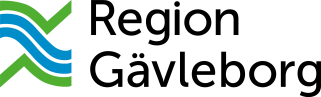 Dnr RS 2018/1591Dnr KKN 2017/313Regional kulturplan Gävleborg 2019-2021När konstens och kulturens egenvärde möter samhällsutvecklingFörord	4Inledning	5Kultur, konst och kulturarv	7Kulturpolitiskt sammanhang	9Regionala kulturpolitiska inriktningar och prioriteringar samt Regional utvecklingsstrategi (RUS)	9Nationella kulturpolitiska mål	11EU-perspektiv	12Kultursamverkansmodellen i princip och i praktiken	13Regional kulturplan och rollfördelning	13Samspel med länets civilsamhälle och professionella konst- och kulturliv	14Principen om armlängds avstånd	15Regionala uppdrag och utvecklingsprojekt	15Varaktiga regionala uppdrag	15Tidsbegränsade regionala uppdrag	16Utvecklingsprojekt	16Hur den regionala kulturplanen har arbetats fram	16Årsplanering för verksamhetsbidrag inom kultursamverkansmodellen	19Uppföljning, utvärdering och geografiskt informationssystem	19Utvecklingsområden	21Utvecklingsområde 1 - Kreativitet genom stöd till det professionella konst- och kulturlivet	21Utvecklingsområde 2 - Tillgång till konst och kultur	24Utvecklingsområde 3 - Öppenhet och demokrati	28Utvecklingsområde 4 - Hållbar attraktivitet	34Särskilda satsningar per verksamhetsområde	38Scenkonst - Teater, dans och musik	38Kulturarv och kulturmiljö	41Film	43Crossmedia	45Bild- och formkonst och slöjd	46Regional biblioteks- och läsfrämjande verksamhet	49Litteratur	51

Bilagor	53Presentation av Gävleborgs kulturaktörer med varaktigt regionalt uppdrag	54Scenkonst - Teater, dans och musik	54Folkteatern Gävleborg	54Riksteatern Gävleborg	54Kultur Gävleborgs verksamhetsutveckling inom dans	55Gävle Symfoniorkester	56Kultur Gävleborgs främjande verksamhet och produktion inom musik	56Kulturarv och kulturmiljö	57Regional enskild arkivverksamhet	57Arkiv Gävleborg	57Museiverksamhet och kulturmiljö	58Hälsinglands Museum	58Länsmuseet Gävleborg	59Kultur Gävleborgs uppdrag inom Världsarvet Hälsingegårdar	60Film	60Kultur Gävleborgs verksamhetsutveckling inom film	60Crossmedia	61Kultur Gävleborgs verksamhetsutveckling inom crossmedia	61Bild- och formkonst och slöjd	61Kultur Gävleborgs verksamhetsutveckling inom konst	61Kultur Gävleborgs verksamhetsutveckling inom hemslöjd	62Hälsinglands Museum	62Länsmuseet Gävleborg	63Regional biblioteks- och läsfrämjande verksamhet	63Kultur Gävleborgs verksamhetsutveckling inom regional biblioteks- och läsfrämjande verksamhet	63Litteratur	64Kultur Gävleborgs verksamhetsutveckling inom litteratur	64Ekonomiskt stöd till kulturaktörer med varaktigt regionalt uppdrag 2015-2019	65Demografisk utveckling och andra samhällstendenser i Gävleborg	67Omvärld och miljö	67Befolkning och boende	68Tillgänglighet och geografi	69Arbetsliv och strukturomvandling	69Utbildning och kompetens	70Grundläggande fakta om länets kommuner	72Bollnäs	73Gävle	73Hofors	74Hudiksvall	74Ljusdal	75Nordanstig	75Ockelbo	76Ovanåker	76Sandviken	77Söderhamn	77Förteckning över genomförda samråd och dialoger	78Remissinstanser	79FörordI en tid när det finns tendenser av ökad individualism och rädsla för omvärlden är kollektiva reflektioner och samverkan centrala för att formulera en gemensam framtid, inte minst för barn och unga.Med demokratiska värderingar blir det möjligt att främja respekt och dialog, kunskap, yttrandefrihet, kreativitet och skapande utan censur.En regional kulturplan är ett exempel på en möjlig gemensam väg. Kring den vill Region Gävleborg att länets kulturaktörer med regionalt uppdrag, region, kommuner, civilsamhälle, professionella kulturskapare och kulturutövare samlar sina resurser för att tillsammans göra skillnad, utveckla hela Gävleborgs konst- och kulturliv och öka länets attraktivitet.Konstens och kulturens egenvärde möter på så sätt pågående samhällsutveckling.Alf Norberg
Ordförande Kultur- och kompetensnämnden
Region GävleborgInledningRegion Gävleborgs ambition med den regionala kulturplanen är att beskriva hur kulturaktörer med regionalt uppdrag, i samverkan med kommuner, civilsamhälle och professionella kulturskapare, kan berika och utveckla länets konst- och kulturliv samt möta samhällsutvecklingen.Detta är den tredje upplagan av Gävleborgs kulturplan och omfattar tre år, 2019-2021. Kompletteringar och fördjupningar kommer att uppdatera detta levande dokument under denna period.År 2013 ingick Landstinget Gävleborg i den så kallade kultursamverkansmodellen. Då tog regionen över ansvaret för att fördela den samlade regionala och statliga finansieringen till regional kulturverksamhet. Tidigare fördelade staten sina medel direkt till de regionala kulturinstitutionerna. Den regionala kulturplanen är det dokument som beskriver de politiska ambitionerna för den regionala kulturverksamheten. Planen ger underlag för prioriteringar av olika verksamheter och insatser.Region Gävleborg har haft en intensiv och bred dialogprocess för att skapa en ökad förankring samt ökad relevans och legitimitet för den regionala kulturplanen i länet. Region Gävleborg tackar alla deltagare för det stora engagemanget.Nyckelorden för samverkan är tillit och kollektiv kompetens. Dialoger och samråd skapar tillit och är grunden för att möta varandra, få förståelse, byta idéer och bygga en kollektiv framtid. Ömsesidighet underlättar att ta hänsyn till andras kompetenser och göra gemensamma satsningar med varandra, skapa oväntade möten, göra nytt och tillsammans göra skillnad.Länets regionala och kommunala politiker och tjänstepersoner, kulturaktörer med varaktigt regionalt uppdrag, civilsamhälle och professionella kulturskapare har reflekterat kring erfarenheter från 2016 till 2018. De har uttryckt en tydlig vilja: den regionala kulturplanen måste belysa färre antal prioriteringar för att underlätta implementering.Därför identifierar den regionala kulturplanen fyra utvecklingsområden:dels kopplade till konstens och kulturens egenvärde:Kreativitet genom stöd till det professionella konst- och kulturlivet (se vidare s. 21-23)Tillgång till konst och kultur (se vidare s. 24-27)dels kopplade till samhällsutveckling:Öppenhet och demokrati (se vidare s. 28-33)Hållbar attraktivitet (se vidare s. 34-37)Den regionala kulturplanen presenterar hur konstens och kulturens egenvärde möter samhällsutveckling.Ett återkommande budskap vid samråd och i dialoger har varit viljan att nå en högre konkretiseringsgrad i den regionala kulturplanen. Därför finns det ett antal fokuspunkter per utvecklingsområde. För att nå en högre konkretiseringsgrad identifierar den regionala kulturplanen dessutom särskilda satsningar per verksamhetsområde (se vidare s. 38-52).Det finns skillnader mellan utvecklingsområden och även mellan verksamhetsområden. Vissa områden är väl förberedda och mogna för genomförande medan andra kräver fortsatta diskussioner före handling. Den regionala kulturplanen identifierar till exempel litteratur som ett nytt och eget verksamhetsområde. Dessutom förtydligar kulturplanen att museiverksamheten även omfattar kulturmiljöarbetet.Den regionala kulturplanen omfattar följande avsnitt:möjliga definitioner av konst, kultur och kulturarv (se vidare s. 7-8)presentation av det kulturpolitiska sammanhanget (se vidare s. 9-12)presentation av kultursamverkansmodellen i princip och i praktiken (se vidare s. 13-20)utvecklingsområden (se vidare s. 21-37)särskilda satsningar per verksamhetsområde (se vidare s. 38-52)bilagor (se vidare s. 53-79).Kultur, konst och kulturarvAtt försöka definiera vad kultur betyder är inte lätt, bland annat på grund av att begreppet har flera betydelser.Ur ett samhällsvetenskapligt eller antropologiskt perspektiv kan kultur vara livsmönster hos ett samhälle. Kultur som bildning kan då motsvara ett sätt att uppfatta och omfatta omvärlden, med exempelvis gemensamma traditioner, värderingar, normer eller institutioner. Den kollektiva dimensionen är av stor vikt.Det humanistiska kulturbegreppet är kopplat till den kollektiva dimensionen. Varje levnadssätt kan ta sig olika uttryck, bland annat i form av olika konstarter så som scenkonst, bildkonst och litteratur. Ur detta perspektiv kan en definition av kultur vara gestaltandet av upplevelser, idéer och kunskap i konstnärlig form, estetiska uttrycksätt och processer. Individens personliga kreativitet och skapande är en förutsättning för konst.I enlighet med dessa begrepp är det möjligt att presentera konstpolitikens syfte som stöd till det professionella skapandet och kulturpolitikens syfte som stöd till människors tillgång till konst och kultur. Konstnärspolitik tar hänsyn till kulturskapares villkor. Vidare är det viktigt att betrakta konst och kultur ur ett bredare perspektiv, med koppling till samhällsplanering och regional utveckling. Kulturplanering är ytterligare ett politiskt perspektiv.Sammanfattningsvis kan följande visualisera hur dessa tre politikområden hänger ihop: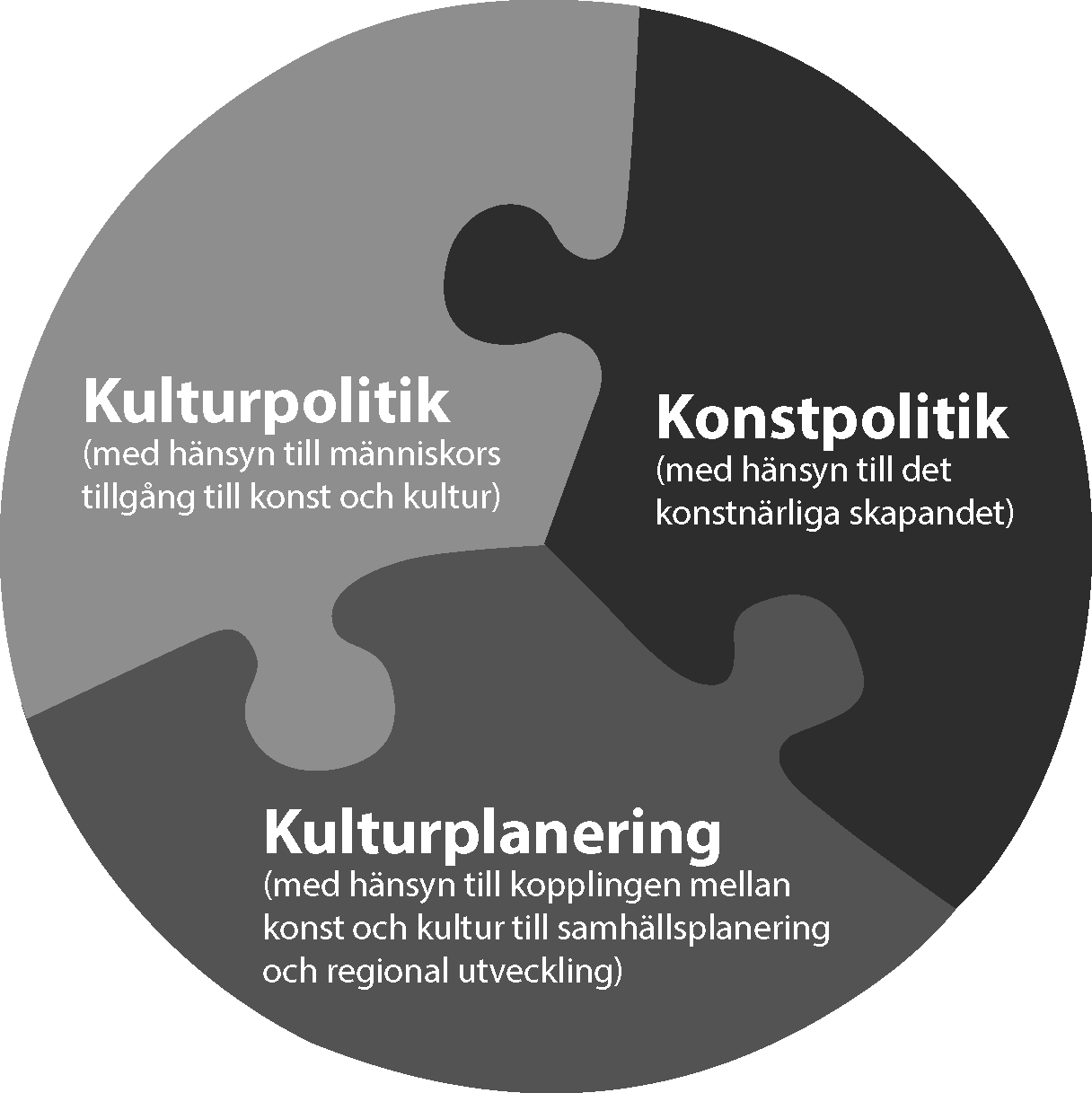 Konst i den regionala kulturplanen är representerad av ett antal genrer som Statens kulturråd särskilt identifierar och stödjer. Konstverksamheterna som ingår i den så kallade kultursamverkansmodellen är av professionell art och rymmer scenkonst (musik, teater, dans), hemslöjd, bild- och formkonst, film och litteratur.Riksantikvarieämbetet definierar i sin rapport ”Räkna med kulturarvet - Kulturarvets bidrag till hållbar samhällsutveckling” kulturarv och kulturmiljö som ”spår efter människors liv och verksamhet […] som av olika anledningar bedöms vara viktiga som bärare av berättelser” (2017,
s. 7). Det är både materiellt och immateriellt, med ett öppet och dynamiskt innehåll. Tidsperspektivet är centralt. Arkiv- och museiverksamheter har en tydlig koppling till kulturarv och ingår i kultursamverkansmodellen.I kulturarvsarbetet står berättandet, skapandet av sammanhang och upplevelsen i centrum. Kulturarvsarbetets egenart ligger i den verklighetsanknytning som verkliga platser, byggnader, föremål, bilder och dokument ger. Därför är dokumentationen och vården av dem en grundläggande del i kulturarvsinstitutionernas arbete. Berättelseperspektivet bör hela tiden ligga till grund för arbetet med vården av samlingar och miljöer. Kulturmiljö är hela den av människan påverkade miljön, som i sin tur är en del av kulturarvet. Kulturarvsaktörerna verkar för att kulturmiljön ska vara en del av samhällsutvecklingen och fungera som en gemensam källa till kunskap och upplevelse för länsinvånarna.Kulturpolitiskt sammanhangRegionala kulturpolitiska inriktningar och prioriteringar samt Regional utvecklingsstrategi (RUS)Region Gävleborg vill att konstens och kulturens egenvärde möter samhällsutveckling. Kulturaktörer med regionalt uppdrag och regionala insatser ska i samverkan med länets kommuner, civilsamhälle och professionella kulturskapare utgöra en stödjande infrastruktur för konst- och kulturlivet i länet.I sin årsplan 2019-2021 identifierar Region Gävleborgs kultur- och kompetensnämnd följande inriktningar och prioriteringar kopplade till konst- och kulturområdet:Hela Gävleborg ska leva och utvecklasEn politik för fler jobb och högre utbildningsnivåLokal närvaro - regional utvecklingmed fokus på en jämlik tillgång till konst och kultur.Konst och kultur, där kulturarv ingår, bidrar till att människor kan se världen med nya ögon, byta perspektiv och tänka på andra sätt. Konst och kultur präglas av sin tids föreställningar, motsättningar och villkor. Men den återspeglar inte bara samhället. Genom konst och andra kulturyttringar utgör kulturen också en förändrande kraft som bidrar till människors medvetande om sig själva och om samhället. Därför är det så viktigt att konsten får verka fritt. Att den varken underkastas censur, ideologier eller kommersialism. I tider där makthavare i flera länder begränsar kulturaktörers oberoende och yttrandefrihet finns det också särskilda skäl att värna och lyfta den fria konsten. Det öppna samhället och det fria ordet värnas genom att en mångfald av synsätt, åsikter och perspektiv kommer till uttryck genom bland annat ett levande och mångfacetterat konst- och kulturliv. Mötesplatserna är centrala i detta sammanhang, inte minst när det gäller främjande av kvalitet och förnyelse.För att konsten ska få möjlighet att spela en större roll i såväl samhället som i våra liv måste kulturpolitiken vara aktiv och skapa förutsättningar för konst och kultur som både underhåller och roar men också provocerar, retar och upprör. Region Gävleborg vill främja skapande och kreativitet av såväl barn och unga som professionella kulturskapare och ideella aktörer. Civilsamhället och allt det ideella och idéburna arbete som bedrivs inom föreningslivet och studieförbunden ger en förutsättning och en grundstruktur för invånarnas tillgång till ett rikt kulturliv. Region Gävleborg anser att det är det allmännas ansvar att alla ska ha tillgång till högklassig och professionellt framställd konst och kultur samt möjlighet att själva utöva olika former av konst och kultur. Detta gäller särskilt i ett samhälle som värnar alla människors lika möjligheter till ett gott liv och där våra livsval inte ska inskränkas av vår ekonomi, vårt kön, vår etnicitet eller andra former av diskriminering. Respektfullt bemötande, likabehandling - med interkulturell dialog som exempel - måste prägla den regionala kulturverksamheten.Att ta del av och att utöva konst och kultur har en dokumenterad effekt på hälsa och välbefinnande. När människor möts och delar upplevelser ökar den sociala sammanhållningen och tilliten till varandra och därmed stärks den sociala hållbarheten. Barn i hushåll med sämre ekonomi deltar i lägre utsträckning än andra i organiserade fritidsaktiviteter. Det är också vanligare att barn i familjer med sämre ekonomi uppger att de skulle vilja delta i någon kultur-, idrotts- eller föreningsaktivitet men att de inte har möjlighet. Därför är barn och ovana deltagare prioriterade målgrupper. Konst och kultur ska finnas i hela länet, fysiskt men också genom ökad digitalisering.Den regionala konst- och kulturpolitiken är en del av den regionala utvecklingspolitiken och har naturliga kopplingar till andra politikområden. Den främjar en hållbar attraktivitet av vårt län. Därför stöttar Region Gävleborg mångfacetterade insatser kopplade till utbildning och forskning, miljöperspektiv, kulturella och kreativa näringar samt interregionalt, nationellt och internationellt perspektiv.Konstens och kulturens egenvärde, där kulturarv ingår, bidrar till regional utveckling. Därför är det viktigt att precisera innehållet av den regionala utvecklingsstrategin som inramar Region Gävleborgs konst- och kulturpolitik. ”Nya möjligheter. Regional utvecklingsstrategi för Gävleborg 2013-2020” (2013) beskriver vilket hållbart utvecklingsarbete som ska stärka Gävleborg. De tre identifierade målområden är följande:stärkta individer som handlar om att [alla individer] ska ges både vilja, möjlighet och förmåga att omsätta kunskap till handling och på så sätt bli aktiva medskapare av Gävleborgsmart samverkan som handlar om hur regional utveckling bygger broar mellan offentliga verksamheter, näringsliv, forskning, utbildning och civilsamhälle. På så sätt stärker smart samverkan länets konkurrenskraft i förhållande till världen runt omkringtillgängliga miljöer som handlar om allas möjlighet att ta del av arbete, studier, fritid, välfärd och service i alla delar av hela Gävleborg. Infrastrukturen ska vara ett sätt att nå nya jobb, ökad utbildning och ett större fritidsutbud. På så sätt stärker regional utveckling flödet av personer, varor, idéer och tjänster på ett hållbart sätt.Den kommande processen med att ta fram en regional utvecklingsstrategi ska särskilt beakta den regionala kulturplanen 2019-2021.Nationella kulturpolitiska målRiksdagen beslutade om de nationella kulturpolitiska målen i december 2009. Målen ska styra den statliga kulturpolitiken men ska även vara vägledande för kulturpolitiken i kommuner och regioner. De omfattar de verksamheter som beskrivs i den regionala kulturplanen.De nationella målen är följande:Kulturen ska vara en dynamisk, utmanande och obunden kraft med yttrandefriheten som grund. Alla ska ha möjlighet att delta i kulturlivet. Kreativitet, mångfald och konstnärlig kvalitet ska prägla samhällets utveckling.För att uppnå målen ska kulturpolitiken:främja allas möjligheter till kulturupplevelser, bildning och till att utveckla sina skapande förmågorfrämja kvalitet och konstnärlig förnyelsefrämja ett levande kulturarv som bevaras, används och utvecklasfrämja internationellt och interkulturellt utbyte och samverkansärskilt uppmärksamma barns och ungas rätt till kultur.EU-perspektivFlera aktörer på europeisk nivå fattar beslut avseende kulturområdet: parlamentet, ministerrådet och kommissionen. Europeiska Unionen (EU) betonar att kultur är av stor betydelse för sammanhållningen inom EU, men också betydelsefull i ett näringspolitiskt perspektiv. Även om kulturområdet relativt sett är ett litet område inom EU-politiken, har det efter hand fått en allt starkare ställning. Det ligger dock inte inom EU:s beslutskompetens att besluta om en gemensam, övernationell kulturpolitik.Europeiska kommissionens program ”Kreativa Europa” (2013) är det dokument som syftar till att stödja de kulturella och kreativa näringarna inom EU. Ambitionen är att genom dem bidra till uppfyllelse av ”Europa 2020-strategins” mål (2010) för att uppnå sysselsättning och en smart och hållbar tillväxt för alla.Kultursamverkansmodellen i princip och i praktikenRegional kulturplan och rollfördelningKultursamverkansmodellen är ett exempel på styrning på flera nivåer. Modellens mål är att besluten kommer närmare invånarna genom att landsting/region fördelar en del av de statliga kulturmedlen och samverkar med kommunerna. Tanken är att samordnade aktörer genom ett gott samspel kan uppnå en mer välfungerande verksamhet än om de agerar självständigt.Region Gävleborg (dåvarande Landstinget Gävleborg) har i och med kultursamverkansmodellens införande 2013 fått ansvar för att tillsammans med kommunerna utveckla samverkan mellan olika nivåer och inblandade aktörer inom kulturområdet.Det centrala dokument som beskriver vilka prioritingar som gäller för det regionala konst- och kulturlivet är den regionala kulturplanen. Regionen ansvarar för att ta fram detta treåriga dokument i samverkan med länets kommuner och efter samråd med länets professionella kulturliv och civilsamhälle. Den regionala kulturplanen är styrande för kulturaktörer med regionalt uppdrag och en inspirationskälla, en möjlig verktygslåda, för kommunerna. Ett särskilt avsnitt preciserar hur kulturplaneprocessen har sett ut (se vidare s. 16-18).Kommunerna i Gävleborg har det politiska ansvaret för huvuddelen av den offentligt finansierade kulturverksamheten i länet. I kommunerna finns största delen av den verksamhet som de som bor och vistas i länet möter i sin vardag. Kommunerna tar det största ansvaret för tillgängligheten till anläggningar för kultur och fritid, både vad gäller ägande och drift. Genom olika stödformer tar kommunerna även ett stort ansvar för anläggningar som andra aktörer äger eller driver. En avgörande faktor för länets konst- och kulturliv är tillgången till lokaler för föreningar och enskilda professionella kulturskapare. Kommunvisa inventeringar av möjligheter och behov är relevanta. Varje kommun bestämmer sin egen ambitionsnivå. Ur ett utvecklingsperspektiv kan interkommunalt samarbete vara relevant.Region Gävleborg ska med ett regionalt helhetsperspektiv ansvara för att samordna och stödja regionala uppdrag som kompletterar och berikar de kommunala insatserna, bland annat utifrån tvärsektoriella perspektiv.Samspel med länets civilsamhälle och professionella konst- och kulturlivEn lång och stark folkrörelsetradition präglar det regionala kulturlivet. Tack vare det ideella engagemanget inom föreningslivet och studieförbunden finns det värdefulla möjligheter för arrangemang och människors eget skapande.Civilsamhället och allt det ideella och idéburna arbete som bedrivs inom föreningslivet ger en förutsättning och en grundstruktur för invånarnas tillgång till ett rikt kulturliv. Det är viktigt att se föreningslivet som en resurs för länets kulturliv, med en mångfald av arrangörsföreningar, hembygds-, hemslöjds- och bygdegårdsföreningar och folkbildningsaktörer.Eftersom civilsamhällets organisationer har avgörande betydelse för konst- och kulturlivet är det angeläget att uppmärksamma de förändringar som sker inom föreningslivet. Föreningarna lever vidare men har svårt att rekrytera styrelseledamöter och att få yngre medlemmar engagerade i verksamheterna. Många grupper i samhället står utanför de traditionella institutionerna eller väljer andra samarbetsformer och mer tillfälliga engagemang. Detta ställer krav på kulturaktörerna med regionalt uppdrag som både behöver arbeta för att stärka det befintliga föreningslivet och söka nya former för samverkan på nya arenor för att fortsätta vara angelägna för länets invånare.En grupp som blir allt vanligare i detta sammanhang är privatpersoner eller grupper med individer som har en stark drivkraft att på egen hand, i ett företag eller genom att omge sig med ett nätverk utveckla kulturlivet på sin ort. En stor del av utvecklingen och förnyelsen av kulturlivet sker idag just i dessa gränsområden mellan företagande och civilsamhälle. Detta är en ny företeelse, med otydlig organisationsform och med en stark vilja att förverkliga kulturidéer. De kan ofta uppleva offentliga strukturer som tröga och byråkratiska.Professionella kulturskapare har också avgörande betydelse för länets konst- och kulturliv. Det är angeläget att hitta former för att säkerställa deras delaktighet i länets utveckling. Att identifiera professionella kulturskapare och deras förutsättningar att vara yrkesverksamma i länet är relevant i detta sammanhang.Professionella kulturskapare är en betydelsefull resurs för kulturinstitutionerna och involveras på olika sätt i deras arbete. Detta gör omvänt institutionerna värdefulla som samarbetspartners för kulturskaparna, som uppdragsgivare eller arena för att presentera sitt skapande. Detta samspel bidrar till en konstnärlig drivkraft även för det övriga konst- och kulturlivet i Gävleborg.Professionella kulturskapare möter den regionala kulturverksamheten exempelvis via workshops, kompetensutveckling och som uppdragstagare. I arbetet med att ge de professionella kulturskaparna bättre förutsättningar bidrar kulturaktörer med regionalt uppdrag med fackkunskap inom olika konstområden.Länets utbildningar inom kulturskapande finns inom gymnasieskolan som har estetiska program med olika inriktningar för de ungdomar som vill vidareutveckla sitt skapande. Länets folkhögskolor har utbildningar för kulturskapare inom områdena musik, konst, litteratur, textil, trä, smide, foto och media samt en yrkesutbildning i dramapedagogik. Dessa utbildningar kan vara förberedande för högre utbildning och hör till de mest attraktiva i landet inom sitt område. Utbud från länets studieförbund kompletterar detta.Samspel och samråd mellan kulturaktörer med regionalt uppdrag och civilsamhället och professionella kulturskapare skapar förutsättning för korsbefruktning, bland annat genom en gemensam lärandeprocess eller arbete med nya former av kultur. Olika kulturuttryck och ny teknik kan karaktärisa dem, med spelkultur som ett exempel.Principen om armlängds avståndI detta samspel mellan offentliga aktörer, kulturaktörer med regionalt uppdrag, civilsamhälle och professionella kulturskapare respekterar Region Gävleborg principen om armlängds avstånd. Principen innebär att de som finansierar kultur och konst inte ska detaljstyra verksamhetens innehåll eller göra konstnärliga bedömningar. Verksamheternas ledning, sakkunniga, ämnesexperter eller kulturskapare ansvarar oberoende för innehållet. Vid behov är kunskapsinhämtning med referenspersoner med expertkunskap inom respektive verksamhetsområde relevant.Regionala uppdrag och utvecklingsprojektRegionen använder i sitt arbete tre olika verktyg: varaktiga och tidsbegränsade regionala uppdrag samt utvecklingsprojekt.Varaktiga regionala uppdragRegion Gävleborg beviljar verksamhetsbidrag till kulturaktörer med långsiktiga regionala uppdrag.Årliga uppdragsöverenskommelser klargör hur varje enskild verksamhet förhåller sig till den regionala kulturplanens prioriteringar. Det är ansvarig nämnd inom Region Gävleborg och verksamhetens styrelse eller nämnd som tecknar överenskommelsen. Utgångspunkterna för kulturaktörer med regionalt uppdrag är olika när det gäller verksamhet, ekonomi och personal. Det är därför av stor vikt att Region Gävleborg tar hänsyn till respektive förutsättningar. Region Gävleborg följer upp överenskommelsen varje år och har en kontinuerlig dialog med varje part för att uppdatera den.Beslut om bidrag till verksamheter med varaktiga regionala uppdrag sker i två steg. Sedan Region Gävleborgs budgetramar är fastställda beslutar ansvarig nämnd om planeringsramar för de enskilda verksamheterna. Efter att Statens kulturråd fattat beslut om fördelningen av bidragen i kultursamverkansmodellen beslutar nämnden om slutgiltigt bidrag till de enskilda verksamheterna.Tidsbegränsade regionala uppdragRegion Gävleborg kan bevilja bidrag till regionala uppdrag under en avgränsad period (1-3 år). Den organisation som får ett tidsbegränsat regionalt uppdrag ska utveckla, pröva eller sprida verksamhetsformer och arbetssätt i linje med den regionala kulturplanen. Region Gävleborg identifierar i denna regionala kulturplan behov av att ge tidsbegränsade uppdrag inom vissa verksamhetsområden och tar initiativ till dessa uppdrag efter dialog med berörda aktörer.Årliga uppdragsöverenskommelser klargör hur berörda kulturaktörer genomför den regionala kulturplanens prioriteringar genom sina tidsbegränsade regionala uppdrag.UtvecklingsprojektRegion Gävleborg kan bevilja utvecklingsbidrag till kulturaktörer för att genomföra särskilda insatser i linje med den regionala kulturplanen. De kan vara fleråriga.Hur den regionala kulturplanen har arbetats framEnligt förordning (2010:2012) om fördelning av vissa statsbidrag till regional kulturverksamhet ansvarar varje landsting/region för att utarbeta ”den regionala kulturplanen […] i samverkan med länets kommuner och efter samråd med länets professionella kulturliv och det civila samhället”.Region Gävleborg har samordnat dialoger och samråd med dessa aktörer för att mejsla fram prioriteringar och visioner. Syftet med dialogfasen var att få specifika inspel från såväl kommuner som civilsamhälle, samt från varje verksamhetsområde. Dialogerna handlade om att tillsammans skapa samsyn, identifiera utmaningar och fundera på behoven i länet för att utveckla kultur och konst under kulturplaneperioden.Arenorna var följande:webbenkät samt medborgardialog mellan Region Gävleborgs politiker och invånarna i Gävleborgsamråd med länets kulturaktörer med varaktigt regionalt uppdrag och kommunerdet regionala kultursamrådet, med regionens och kommunernas politiker samt styrelseledamöter från varje kulturaktör med varaktigt regionalt uppdragKulturting Gävleborgdialoger eller enkäter per verksamhetsområdedialoger med civilsamhället och särskilda målgrupper, framför allt genom Ideell kulturallians KiCK-projekt, Kvalitet i Civilsamhällets Kultursamverkan. Syftet med projektet var att bredda dialogen med civilsamhället, fördjupa den demokratiska processen, kvalitetssäkra metoder, underlätta framtagandet av den regionala kulturplanen samt skapa bättre förutsättningar för civilsamhället att skapa och bedriva verksamheter inom länet.Se vidare bilaga 5 ”Förteckning över genomförda samråd och dialoger”,
s. 78.Ett antal interna dialoger inom Region Gävleborg har kompletterat denna process, för bland annat det som gäller regional utveckling, näringsliv, kollektivtrafik, utbildning, forskning och internationella frågor.Alla dessa aktörer har tillsammans bidragit till framtagandet av den regionala kulturplanen.Region Gävleborg har dessutom genomfört två utredningar för att precisera sin kulturpolitik. En utredning om en regional kulturgaranti för barn och unga samt en utredning om litteratur som konstform. Detta har skett i samråd med länets berörda aktörer.Skrivandet av den regionala kulturplanens remissupplaga har varit en kollektiv process, med inspel och kommentarer från samtliga kulturaktörer med regionalt uppdrag gällande särskilda insatser per verksamhetsområde. Region Gävleborg har haft avstämningar med länets kommuner och kulturaktörer med regionalt uppdrag vid flera tillfällen.I oktober 2017 definierade det regionala kultursamrådet - med kommunala och regionala politiker samt styrelseledamöter från kulturaktörer med varaktigt regionalt uppdrag - ramen för kommande utvecklingsområden.Enligt detta politiska forum skulle utvecklingsområdena handla om:tillgänglighet (geografisk, nya kulturformer och innovation, kulturgaranti, barn och unga, digitalisering, kulturutövning) samhällsutveckling/helhetsperspektiv (transport/kommunikation, integration, arbetsmarknad, värna tryggt samhälle, demokrati).Region Gävleborg presenterade en bearbetad version av dem vid en avstämning med länets kommunala och regionala politiker samt kulturchefer i januari 2018. Det är resultatet av den avstämningen som utgör de fyra utvecklingsområdena som den regionala kulturplanen identifierar.Region Gävleborgs kultur- och kompetensnämnd godkände att skicka remissversionen av den regionala kulturplanen den 14 mars 2018.Region Gävleborg genomförde en officiell presentation av dokumentet den 3 april 2018. Remissperioden pågick mellan den 15 mars och den 25 maj 2018.Region Gävleborg bearbetade den regionala kulturplanen utifrån de inlämnade remissvaren, bland annat genom ytterligare avstämningar med kulturaktörer med varaktigt regionalt uppdrag. Region Gävleborg gjorde dessutom en muntlig återkoppling till andra organisationer som lämnade ett remissyttrande. Vid dessa tillfällen var det möjligt att diskutera formuleringar.Region Gävleborgs politiska instanser antog slutversionen av den regionala kulturplanen vid följande sammanträden:kultur- och kompetensnämnd: 20 september 2018regionstyrelse: 9 oktober 2018regionfullmäktige: 24 oktober 2018Årsplanering för verksamhetsbidrag inom kultursamverkansmodellenDen årliga processen är följande (förändringar kan ske):Med den regionala kulturplanen som underlag gör Region Gävleborg årligen ekonomiska prioriteringar, i anslutning till sitt ordinarie budgetarbete.Uppföljning, utvärdering och geografiskt informationssystemRegion Gävleborg ansvarar för att samordna uppföljning och utvärdering av den regionala kulturplanen löpande under perioden. Detta arbete sker i enlighet med den statliga uppföljningen och utvärderingen av kultursamverkansmodellen.Det är Statens kulturråd som ansvarar för uppföljning av kultursamverkansmodellen, medan Myndigheten för Kulturanalys ansvarar för utvärdering av modellen och av den statliga kulturpolitiken. Region Gävleborg deltar tillsammans med andra regioner i samordning och erfarenhetsutbyte med dessa myndigheter.Syftet med uppföljning och utvärdering är att med ett medborgarperspektiv vidareutveckla arbetet inom kultursamverkansmodellen i Gävleborg i linje med den regionala kulturpolitiken samt att ge underlag för verksamheternas ständiga strävan efter utveckling.Uppföljning och utvärdering kommer att ske i dialog med Gävleborgs kommuner genom det politiska kultursamrådet samt genom specifika forum med civilsamhälle och professionella kulturskapare. Vid dessa tillfällen presenterar kulturaktörer med regionalt uppdrag sitt arbete utifrån den regionala kulturplanens utvecklingsområden och verksamhetsområdenas särskilda satsningar, med kvantitativa och kvalitativa data som underlag. Särskilda följeforskningsuppdrag och enkäter kan vara relevanta.Under kulturplaneperioden ska Region Gävleborg utveckla ett kulturellt geografiskt informationssystem (GIS). Ett preliminärt arbete genomfördes under våren 2018 i samarbete med studenter vid Högskolan i Gävle. Syftet med en regionalt GIS-baserad plattform är att kunna ta del av och analysera statistik och uppgifter kring kulturaktörer med regionalt uppdrag (publik, aktiviteter, personal, ekonomi…). Dessa obligatoriska kvantitativa data är en del av kultursamverkansmodellens redovisning till Statens kulturråd. Region Gävleborg ska bearbeta dem för att på ett enkelt sätt kunna presentera och analysera var regionala kulturinsatser har varit aktuella eller inte och att kunna erbjuda en sådan tjänst online till kulturlivet och allmänt kulturintresserade.Fortsättningsvis ska även projekt och verksamheter som fått Region Gävleborgs stöd vara med. Region Gävleborg kommer att formalisera ett förslag till länets kulturaktörer med regionalt uppdrag och kommuner för att kartlägga länets kulturella infrastruktur utifrån deras kvalitetssäkrade data.Denna plattform blir ett uppföljningsverktyg och kommer att uppmuntra kulturella aktörer - länets kommuner, kulturaktörer med regionalt uppdrag, ideella föreningar och kulturskapare - att samarbeta med varandra. Dessutom kan denna plattform vara ett sätt att leverera beslutsunderlag till länets politiker.UtvecklingsområdenRegion Gävleborg har, tillsammans med länets kommuner, kulturaktörer med varaktigt regionalt uppdrag, civilsamhälle och professionella konst- och kulturliv vid samråd och dialoger identifierat särskilt intressanta och viktiga utvecklingsområden för Gävleborgs konst- och kulturliv. Urvalet har skett mot bakgrund av identifierade styrkor och utmaningar. För varje utvecklingsområde finns fokuspunkter. Beskrivande texter preciserar vad varje punkt innebär.Utvecklingsområdena ligger i linje med de regionala kulturpolitiska målen och är prioriterade under kulturplaneperioden.Uppdragsöverenskommelse för varje kulturaktör med regionalt uppdrag klargör varje år hur den arbetar med dessa utvecklingsområden. Den regionala kulturplanen beskriver dessutom de huvudsakliga satsningarna per verksamhetsområde.Ansökningar om utvecklingsbidrag kommer att prövas utifrån dessa fyra utvecklingsområden.Utvecklingsområde 1 - Kreativitet genom stöd till det professionella konst- och kulturlivetMötesplatserVarje kulturaktör med regionalt uppdrag systematiserar och vidareutvecklar regionala mötesplatser inom sitt eget/sina egna verksamhetsområden. Detta innebär att varje sådan aktör samordnar regionala nätverk. Mötesplatserna omfattar potentiellt såväl representanter från offentliga som ideella kulturaktörer, privata initiativtagare, samt professionella kulturskapare och kulturutövare, så långt det är möjligt. Det är i detta sammanhang relevant att identifiera berörda ideella aktörer samt professionella kulturskapare och kulturutövare. Det handlar framför allt om fysiska möten men kan även handla om digitala mötesplatser.Dessa mötesplatser ger ett utrymme för samråd och erfarenhetsutbyte. De kan vara relevanta forum för att diskutera utmaningar, uppföljning och utvärdering samt kompetensutveckling, digitalisering och utveckling av nya kreativa satsningar. De kan dessutom främja synergieffekter.Lokala forum mellan kommunala kulturansvariga och föreningslivet samt professionella kulturskapare kan vara ett bra komplement till dessa regionala mötesplatser.Kompetenshöjande insatser och mentorskapEtt uppdrag för varje kulturaktör med regionalt uppdrag är att arbeta regionalt med kompetenshöjande insatser och utveckling, ett sätt att främja kvalitet och konstnärlig förnyelse. Det är av stor vikt att var och en bedriver omvärldsbevakning inom sitt eget verksamhetsområde och sprider sin kunskap vidare till berörda aktörer i länet.Sociala medier och nyhetsbrev kan vara kanaler för detta. Publicering och analys av kartläggning eller kulturellt geografiskt informationssystem, exempelvis kring den kulturella infrastrukturen och dess stödmöjligheter, är relevanta initiativ. Det är viktigt att strukturera och anpassa informationsspridning samt välja rätt kanal, rätt tidpunkt och rätt målgrupp. Planerad och anpassad kommunikation har bättre effekt.Fortbildningar och workshops kan vara bra former för kompetenshöjande insatser, bland annat kring sociala, kulturpolitiska eller tekniska förändringar, gärna i samverkan med länets arrangörsled och brukarorganisationer.Aktörer med regionalt uppdrag beaktar, som ett komplement till dessa insatser, möjligheter att ge individanpassat stöd till professionella kulturskapare och kulturförmedlare i länet. Ambitionen är bland annat att genomföra mentorskapssatsningar där erfarna professionella aktörer kan dela med sig av sin kunskap till mindre erfarna aktörer.Kulturskapares ekonomiska villkor, ekonomiskt stöd och konstnärlig residensverksamhetKulturaktörer med regionalt uppdrag följer upphovsrättsliga regler och ger ekonomisk ersättning till professionella kulturskapare för deras arbete, lön eller arvode, enligt kollektivavtal, riktlinjer och rekommendationer från nationella intresseorganisationer för professionella kulturskapare. De sprider dessutom kunskap om dessa villkor till länets arrangörsled för att uppmuntra till anpassning till dessa ersättningsnivåer.Synliggörande och tydliggörande kring möjliga stöd till professionella kulturskapare som vill starta, driva och utveckla företag sker i samverkan med länets offentliga organisationer för rådgivning och finansering till företagarna.För att stödja det professionella konstnärliga skapandet identifierar kulturaktörer med regionalt uppdrag möjligheter och förutsättningar för konstnärlig residensverksamhet. Konstnärlig residensverksamhet innebär att professionella kulturskapare bjuds in för att skapa på plats och på andra sätt medverka i länets konst- och kulturliv, med koppling till dess specifika sammanhang.Syftet med alla dessa insatser är att främja kvalitet och konstnärlig förnyelse.Utvecklingsområde 2 - Tillgång till konst och kulturBarn och unga, kulturplanens prioriterade målgruppBarn och unga har enligt artikel 31 av Förenta Nationernas konvention om barnets rättigheter ”rätt att fritt delta i det kulturella och konstnärliga livet”. Regeringens avsikt är att konventionen blir svensk lag 2020.Kulturaktörer med regionalt uppdrag främjar barns och ungas tillgång till konst och kultur, där kulturarv ingår, och ger dem redskap att pröva och forma sin egen identitet. Eget skapande, kulturella och konstnärliga upplevelser och sinnesintryck väcker tankar och ställer frågor. Dessa erfarenheter ger barn och unga möjlighet att knyta samman känslor och kunskaper. De kan själva pröva nya sätt för att uttrycka kunskap och tankar. Att uppmuntra barns och ungas nyfikenhet och kreativitet är centralt i detta perspektiv som ger dem verktyg att bli trygga skapare och kulturbesökare. Konst och kultur är djupt kopplade till fantasi, förundran och lust och är grunden för den livslånga bildningen.Kulturaktörer med regionalt uppdrag arbetar vidare med kultur för, med och av barn och unga. Varje arrangör av insatser för, med och av barn och unga tar hänsyn till deras trygghet och säkerhet. Dessutom strävar kulturaktörer med regionalt uppdrag särskilt efter att ha samråd med ungdomar. Syftet är att genomföra utvecklande insatser, gärna tillsammans med målgruppen under genomförandet.En stor del av den kulturverksamhet som finns för barn och unga i länet sker inom kommunernas olika ansvarsområden. Kulturaktörer med regionalt uppdrag agerar stödjande genom att exempelvis erbjuda och producera ett utbud för skolorna samt genom kompetens, nätverk och metodutveckling. Ett utvecklat arbete inom detta område sker genom samverkan mellan kommunerna och kulturaktörer med regionalt uppdrag.Kulturaktörer med regionalt uppdrag beaktar särskilt möjligheten till samverkan med kulturpedagogiska verksamheter, musik- och kulturskolor i kommunerna samt folkhögskolor och studieförbund med kurser inom konst- och kulturområdet. Kommunerna har möjlighet att genomföra pedagogiska insatser inom ramen för Skapande skola genom särskilda medel från Statens kulturråd. Samverkan mellan kulturaktörer och utbildningsorganisationer är en förutsättning för att förnya och vitalisera kulturlivet.Brett kulturutbud genom samverkanAtt uppmärksamma samhällstrender och det arbete som pågår inom konst- och kulturområdet, i arrangörsleden, är grundläggande för att bredda och berika det regionala kulturutbudet.Myndigheten för kulturanalys har i rapporten ”Samhällstrender och kulturvanor: en omvärldsanalys” identifierat trender, bland annat följande (2015, s. 4-5):”samhället utvecklas mot att bli alltmer heterogent””vi verkar gå mot en mer deltagarstyrd kultur””kommunikation via bilder sannolikt blir allt viktigare”.Den ideella sektorn är ett fält där flexibilitet finns för att genomföra projekt som motsvarar dessa trender och utforska nya former av kultur. Det kan bland annat handla om spelkultur, nycirkus, lajv eller community art/deltagande och processinriktad konst. Kommunerna kan även ta sådana initiativ.För ett brett kulturutbud är det därför av stor vikt att kulturaktörer med regionalt uppdrag samspelar med arrangörsleden. Arrangörsleden innefattar exempelvis kommuner, arrangörsföreningar, biografer, hembygds-, hemslöjds- och bygdegårdsföreningar, folkbildningsaktörer och enskilda initiativtagare. Intresseorganisationer som etniska föreningar, ungdoms- och pensionärsorganisationer är viktiga resurser.Generellt bör kulturaktörer med regionalt uppdrag se utökad samverkan mellan aktörerna och verksamhetsområdena som en stimulans till förnyelse, inspiration och en mångfald av uttryck och berättelser.Rådgivning, kompetenshöjande insatser, samverkan och i vissa fall ekonomiska bidrag är centrala för att behålla och vidareutveckla arrangörsleden och möjliggöra oväntade möten. Samråd med arrangörsleden är viktigt för att utveckla delaktigheten i planering och genomförande av regionalt utvecklingsarbete inom kulturområdet.Tillgång till konst och kultur i hela länetVerksamhet av kulturaktörer med regionalt uppdrag är tillgänglig i hela länet och överbrygger geografiska avstånd.Gävleborgs geografiska förutsättningar, med relativt långa avstånd i länet och residensstaden Gävle i länets sydöstra ände, har betydelse för invånarnas närhet och tillgängligheten till kulturaktörer med regionalt uppdrag. Hälsinglands Museum i Hudiksvall är den enda av dessa som har annan placeringsort än Gävle.Kulturaktörer med regionalt uppdrag tar hänsyn till lokala förutsättningar i samråd med länets arrangörsled för att erbjuda ett relevant utbud.De bör eftersträva att anpassa föreställningstider samt hänvisa besökare till den kollektivtrafik som finns.De vidareutvecklar dessutom satsningar kring digitaliseringens möjligheter som den regionala digitala agendan för Gävleborg 2015-2020 har identifierat. Digitaliseringen påverkar i högsta grad skapandets villkor. Detta har också utvecklat helt nya möjligheter för att tillgängliggöra kultur, öka delaktighet, vid dator eller mobila enheter, men även exempelvis genom de digitala biograferna och de lokala biblioteken. Det kan handla om digitaliserade arkiv och samlingar eller webbsända föreställningar, konserter, föreläsningar och undervisning. Men utvecklingen innebär att respektera upphovsrätt i nya sammanhang och ekonomisk ersättning till upphovsmän. En annan utmaning är att relativt många av länets invånare av olika anledningar inte är delaktiga i den digitala utvecklingen.Digitaliseringen rymmer demokratiska aspekter. Utvecklingen går fort och alla har inte möjlighet, eller intresse av att följa med vilket riskerar att skapa nya klyftor i samhället. Folkbiblioteken spelar en avgörande roll som folkbildare och har ett uppdrag att tillhandahålla kompetens som berör den digitala utvecklingen.Regional kulturgaranti för förskoleklass och grundskola
Inför den nya kulturplanen har Region Gävleborg bedrivit ett regionalt utvecklingsarbete för att utreda och utforma en regional kulturgaranti för barn och unga. Den regionala kulturgarantin stärker tillgång till konst och kultur för förskoleklass och grundskola och ökar samverkan mellan länets kommuner och kulturaktörer med regionalt uppdrag. En pilotomgång startade i augusti 2018 med frivilliga pilotkommuner.Gävleborgs kulturgaranti bygger på en modell med fokus på struktur, samordning, kommunikation och subventionering. Modellen tar hänsyn till kommunernas olika förutsättningar och behov. Den inkluderar alla konst- och kulturformer och främjar nya metoder och samarbeten. Medverkan i kulturgarantin är frivillig för kommunerna.Målet med kulturgarantin är att kulturaktörer med regionalt uppdrag ger alla kommuner bra förutsättningar för att elever i förskoleklass och grundskola får möta professionell konst och kultur. Modellen möjliggör elevinflytande.I samverkan med samtliga aktörer driver Region Gävleborg en digital plattform för ökat synliggörande och tillgänglighet av det regionala utbudet. Plattformen är en mötesplats och bidrar till utbyte av erfarenhet och kunskap mellan pedagoger, producenter, verksamhetsutvecklare, elever med flera.Under kulturplaneperioden arrangerar kulturaktörer med regionalt uppdrag gemensamma utbudsdagar. Det blir en bred mötesplats för barnkultur där samtliga kulturaktörer med regionalt uppdrag möter representanter från länets kommuner, såsom pedagoger och elever. Kompetenshöjande insatser ingår, med aktuell forskning inom konst, kultur och estetiska lärprocesser.Varje kommun som vill ingå i den regionala kulturgarantimodellen tecknar en årlig överenskommelse med Region Gävleborg. Överenskommelsen reglerar struktur och innehåll samt konkretiserar genomförandet utifrån utbud, kollektivtrafik, subventionsgrader med mera. I överenskommelsen garanterar varje kommun att det finns en struktur för mottagande av utbudet och ansvarar för lokal samordning inom kommunen.Under kulturplaneperioden arbetar Region Gävleborg kontinuerligt med att utvärdera formen för den regionala kulturgarantin tillsammans med arbetsgrupper med samtliga involverade aktörer. Allt för att generera en ökad tillgång till konst och kultur till elever i förskoleklass och grundskola i länet.Utvecklingsområde 3 - Öppenhet och demokratiSamråd, inflytande och transparensGrunden för kultursamverkansmodellen handlar om att skapa ett tillitsfullt samarbetsklimat där länets kulturaktörer med regionalt uppdrag, kommuner, civilsamhälle och professionella konst- och kulturliv tillsammans definierar den regionala kulturplanens prioriteringar.Region Gävleborg antar den regionala kulturplanen genom politiska beslut och har ett särskilt ansvar att samordna samrådsprocessen, i samarbete med kulturaktörer med regionalt uppdrag. Utifrån ett demokratiskt perspektiv är detta av stor vikt. Samråden skapar en ökad förankring samt ökad relevans och legitimitet för den regionala kulturplanen i länet.En intressant inspirationskälla för samråd med civilsamhället kan vara ”Europeisk kod för idéburna organisationers medverkan i beslutsprocessen” som Europarådets INGO-konferens (konferensen för internationella icke-statliga organisationer) tog fram 2009. Engagemang hos civilsamhällets organisationer har avgörande betydelse för demokrati.Kulturaktörer med varaktigt regionalt uppdrag måste vara lyhörda. De samordnar regionala nätverk genom mötesplatser inom sina egna verksamhetsområden. De arbetar särskilt gentemot länets kommuner, civilsamhälle, professionella kulturskapare och kulturförmedlare samt den prioriterade målgruppen barn och unga.Det är viktigt att varje kulturaktör med regionalt uppdrag publicerar information kring sin verksamhet. Sociala medier och nyhetsbrev kan vara kanaler för detta. Uppdragsöverenskommelser mellan dessa aktörer och Region Gävleborg spelar en stor roll när det gäller transparens och tydliggörande.Ett annat verktyg för transparens kan vara överenskommelser mellan Region Gävleborg och kommuner i länet. Syftet kan exempelvis handla om att precisera villkor kring genomförandet av den regionala kulturgarantin och/eller om att identifiera kommunala insatser som möter regionala prioriteringar under kulturplaneperioden.För att kunna ha en löpande dialog med länets kulturliv, kulturaktörer med regionalt uppdrag, kommuner, civilsamhälle samt professionella kulturskapare och kulturförmedlare finns olika forum.Aktuella forum för samverkan är följande (förändringar kan ske under kulturplaneperioden):Politiskt kultursamrådDet politiska kultursamrådet består av presidiet i ansvarig nämnd inom Region Gävleborg samt ordföranden i ansvarig nämnd från varje kommun. Kultursamrådets huvudsakliga uppgifter är att följa upp den regionala kulturplanen samt vidareutveckla samverkan mellan Region Gävleborg och länets kommuner.Vid vårens politiska kultursamråd presenterar varje kulturaktör med regionalt uppdrag sitt arbete utifrån den regionala kulturplanens utvecklingsområden och verksamhetsområdenas särskilda satsningar, med kvantitativa och kvalitativa data som underlag.Kulturting GävleborgKulturting Gävleborg är ett forum som framför allt riktar sig till politiker och tjänstepersoner från Region Gävleborg, länets kommuner, aktörer med regionalt uppdrag, civilsamhälle och professionella kulturskapare. De får gemensam inspiration och möjlighet att föra ett brett samtal om relevanta frågor som rör länets kulturliv.Möten med kulturchefer och chefer för kulturaktörer med regionalt uppdragDetta forum samlar kommunernas kulturchefer och chefer för kulturaktörer med regionalt uppdrag för att diskutera gemensamma frågor och insatser.Verksamhetsområdenas mötesplatserKulturaktörer med regionalt uppdrag bjuder in representanter från offentliga och ideella kulturaktörer, samt privata initiativtagare och professionella kulturskapare, för samråd och erfarenhetsutbyte. Dessa mötesplatser kan vara relevanta forum för att diskutera uppföljning och utvärdering samt för utveckling av nya kreativa satsningar. De kan dessutom främja synergieffekter.Regionalt tillgänglighetsforumKulturaktörer med regionalt uppdrag bildar tillsammans med regionala organisationer för personer med funktionsvariationer ett regionalt forum för att utbyta synpunkter och erfarenheter, genomföra kompetenshöjande insatser, samt följa upp regionala satsningar inom tillgänglighetsområdet. Länets kommuner kommer också att bjudas in.Samråd med Statens kulturrådRegion Gävleborgs tjänstepersoner har samråd med Statens kulturråd. Region Gävleborg vidarebefordrar relevant information till länets berörda aktörer.Mångfald och likabehandlingEn mångfald av människor med olika bakgrunder präglar länet. Mångfald är en rikedom och påverkar kulturaktörer med regionalt uppdrag vad gäller utbud, organisation och arbetsmetoder.Respektfullt bemötande och likabehandling kännetecknar det regionala konst- och kulturlivet. En viktig inspirationskälla för kulturaktörer med regionalt uppdrag är Region Gävleborgs likabehandlingspolicy (2013).Denna policy syftar till att främja lika villkor, rättigheter och möjligheter oavsett kön, könsöverskridande identitet eller uttryck, etnisk tillhörighet, religion eller annan trosuppfattning, funktionsvariation, sexuell läggning, ålder, social eller politisk tillhörighet. Policyns principer bör ligga till grund för arbetet för jämställdhet, jämlikhet och mer generellt med likabehandling och respekt för allas människors integritet. Det är ytterst en fråga om rättvisa och demokrati.Kulturaktörer med regionalt uppdrag utmanar stereotypa normer, beaktar jämställdhetsperspektiv i sina beslut och sitt utbud samt har ett hbtq-perspektiv i sitt arbete. Hbtq är ett paraplybegrepp för homosexuella, bisexuella, transpersoner och personer med queera uttryck och identiteter. Under 2017 genomförde Folkteatern Gävleborg på uppdrag av Region Gävleborg en kartläggning av arbete med hbtq-perspektiv i länet. Rapporten är ett underlag för fortsatt arbete.I sin kommunikation använder kulturaktörer med regionalt uppdrag klarspråk, det vill säga ett vårdat, enkelt och begripligt språk. De arbetar även aktivt med att tillgängliggöra länets kulturliv för personer med funktionsvariationer. Kulturaktörer med regionalt uppdrag har tagit fram handlingsplaner för tillgänglighet och anpassat sina hemsidor enligt standarden WCAG 2.0. Alla bör vidareutveckla detta arbete. Kulturaktörer med regionalt uppdrag beaktar särskilt möjligheten att individanpassa sitt bemötande, så långt det är möjligt.Under kulturplaneperioden bjuder Region Gävleborg in andra kulturaktörer med regionalt uppdrag, länets kommuner och regionala organisationer för personer med funktionsvariationer för att etablera ett regionalt tillgänglighetsforum. Ambitionen är att utbyta synpunkter och erfarenheter, genomföra kompetenshöjande insatser, samt följa upp regionala satsningar inom tillgänglighetsområdet.Det finns ett positivt samband mellan socialt och kulturellt deltagande och hälsa. Kultur, hälsa och livskvalitet är tvärsektoriella områden där bred samverkan är nödvändig för att uppnå goda resultat. För ett långsiktigt fördjupat arbete är det värdefullt om kompetensen inom detta område ökar även hos andra samhällsaktörer som exempelvis Arbetsförmedlingen, socialtjänst, primärvård och Försäkringskassan.Det är av stor vikt att Region Gävleborg vidareutvecklar samspelet mellan olika aktörer och kompetenser för metodutveckling inom området kultur och hälsa.Nationella minoriteter och minoritetsspråkFlerspråkighet och kulturell mångfald är en rikedom, en styrka, som behöver stöd. Det är viktigt att belysa betydelsen av de nationella minoriteterna och minoritetsspråk för kultur och konst i länet.I Sverige finns fem minoritetsspråk: finska, jiddisch, meänkieli, romani chib och samiska. Region Gävleborg är finskt förvaltningsområde tillsammans med fyra kommuner i länet: Gävle, Hofors, Sandviken och, sedan 2018, Söderhamn. Regional samverkan kring minoriteterna gäller främst det finska förvaltningsområdet. Ett samarbete mellan Kultur Gävleborg och kommunernas samordnare för finskt förvaltningsområde finns främst gällande barn och flerspråkighet.Kulturmiljöerna och deras berättelser kan ha en koppling till minoritetsgrupperna. Exempel på detta är den tidiga skogsfinska invandringen under framför allt 1600-talet samt den stora finska arbetskraftsinvandringen till vissa industriorter i länet, orter som idag sammanfaller med de finska förvaltningsområdena i länet. Ett annat exempel är romernas månghundraåriga rörliga, men ändå platsbundna, historia i länet. Länsmuseet Gävleborg har särskilt arbetat med synliggörande av länets samiska kulturarv och Hälsinglands Museum med det romska. De vidareutvecklar sina insatser i samverkan med kulturaktörer från andra verksamhetsområden.Under kulturplaneperioden utvecklar och förnyar kulturaktörer med regionalt uppdrag samarbeten i länet för att lyfta fram de nationella minoriteterna, särskilt den finska. Kulturaktörer med regionalt uppdrag stöttar arrangemang och projekt kopplade till de svenska minoriteterna, med fokus på länets finska minoritet och det finska språket. De beaktar dessutom särskilt möjligheten att systematisera kommunikationsinsatser på finska.Bildning och yttrandefrihetAlternativa fakta, relativism, desinformation och filterbubblor präglar nutiden. Bildning, kunskap, källkritik och faktagranskning bidrar till samhällsorientering. De är nyckeln till förståelse av nutiden och reflektion kring framtidsmöjligheter. Att klargöra sammanhang är centralt för att ta hänsyn till omvärlden i ett större perspektiv samt ta ställning i samhällsdebatter. Därför måste kulturaktörer med regionalt uppdrag särskilt vårda trovärdighet och skapa goda förutsättningar för faktaförståelse.Bildning, formellt och informellt lärande är av stor vikt för att vitalisera demokrati, attitydförändring, bemötande, respekt och öppenhet. Kulturaktörer med regionalt uppdrag fortsätter stimulera reflektion i det dagliga arbetet och ger människor redskap att bättre förstå sig själva och sitt samhälle, men också redskap för att påverka sin situation och delta i samhällsutvecklingen. Läsfrämjande och medie- och informationskunnighet (MIK) är bra exempel på satsningsområden för att främja ett kritiskt förhållningssätt samt för att skapa sammanhang och mening.En förutsättning för demokrati är yttrandefrihet, med konstnärlig frihet som en viktig del. Utan den är deltagande i samhällsutvecklingen inte möjligt fullt ut, oavsett om det gäller debatter eller konstnärligt skapande. Att oberoende kunna uttrycka sina åsikter och arbeta med konstnärligt skapande är centralt. Denna värdegrund präglar kulturaktörer med regionalt uppdrag samt dess samverkan med länets kommuner, civilsamhälle och professionella kulturskapare.Interkulturell dialogKultur och konst kan på olika sätt bidra till att skapa samhörighet, empati, solidaritet och möten mellan människor.Kulturarvet och kulturmiljöer har en stor potential som underlag för samtal om likheter och olikheter mellan människor, över generationer och geografiska avstånd.Kulturaktörer med regionalt uppdrag skapar förutsättningar för interkulturell dialog. Detta kan ske genom en ökad representation av mångfald samt ett brett utbud med ett internationellt innehåll och korsbefruktande berättelser.Ambitionen med interkulturell dialog är att ha ett förhållningssätt som inkluderar personer med olika kulturell bakgrund. Delaktighet bidrar till gemenskap och inflytande. Kulturaktörer med regionalt uppdrag arbetar vidare med kultur för, med och av personer med olika kulturell bakgrund. Dessa kulturaktörer strävar särskilt efter att ha samråd med personer med olika kulturell bakgrund. Syftet är att genomföra utvecklande insatser, gärna tillsammans med dessa.Kulturaktörer med regionalt uppdrag beaktar möjligheten att utveckla länets konst- och kulturliv i samverkan med enskilda, professionella kulturskapare och kulturförmedlare med internationell bakgrund samt etniska föreningar. Det är av stor vikt att stödja etablering av professionella kulturaktörer med internationell bakgrund. Ett konkret sätt kan vara mentorskap och praktikplatser.Region Gävleborg fortsätter genomföra kompetenshöjande insatser kring interkulturell dialog under kulturplaneperioden och uppmuntra samarbeten mellan kulturaktörer med regionalt uppdrag.Utvecklingsområde 4 - Hållbar attraktivitetUtbildning och forskningKunskapsspridning och kunskapsgenerering är av stor vikt för att genomföra utvecklande insatser inom konst- och kulturområdet i länet.Kulturaktörer med regionalt uppdrag tar aktivt vara på möjligheter att samarbeta med länets utbildningsaktörer. De identifierar dessutom utbildningsbehov och beaktar möjligheten att genomföra fortbildningsinsatser, även interregionalt.Region Gävleborgs Centrum för kunskapsstyrning kan främja kunskapsgenerering på två huvudsakliga sätt:För att Region Gävleborg har kunskapsbaserade verksamheter finns avdelningen Samhällsmedicin. Det är en strategisk analys- och uppföljningsenhet som arbetar med beslutsstöd och kvalificerad analys, på uppdrag av regiondirektören. Verksamheten vilar på kunskapsbaserade metoder och vetenskapligt förhållningssätt. Enheten arbetar bland annat med planeringsunderlag som presenterar relevanta data om länet vid planering av aktiviteter och strategier inom Region Gävleborgs förvaltningar, i syfte att nå Region Gävleborgs nämnders mål.Forskningen är en viktig del i att lösa samhällsutmaningar och bidrar till samhällsutveckling. Centrum för forskning och utveckling inom Region Gävleborg bedriver forskning med hög kvalitet och med relevans för befolkningen. För att kunna svara upp mot framtidens krav är det angeläget att de metoder som används är vetenskapligt utvärderade, med bevisad effekt. Därför medverkar detta centrum vid planering, finansiering och genomförande av forskning som bidrar till främjande av regional utveckling. I detta sammanhang tar Region Gävleborg aktivt vara på möjligheter att stödja forskningsarbete kopplat till kulturplanens utvecklingsområden, i samråd med länets kulturaktörer. Region Gävleborgs satsning kan innefatta egen personals forskarutbildning eller så kallade forskning och utbildningsprojekt inom tjänstgöring. Kultur och hälsa, kulturvanor, kulturella och kreativa näringar samt andra metodutvecklande forskningsområden kan vara av intresse.Kulturaktörer med regionalt uppdrag beaktar möjligheter att genomföra utveckling och samverkansformer som leder till utbildning och sysselsättning. Detta är en förutsättning för gemensamma strategiska satsningar. Förutom kurser och utbildningsprogram kan olika former vara arrangemang och publika aktiviteter, mötesplatser, projekt, uppsatsämnen och praktikplatser. Samarbete med forskare och följeforskare från Högskolan i Gävle och andra lärosäten kan fördjupa kunskap om verksamhetsområden, har en vitaliserande effekt på konst- och kulturlivet och förstärker de demokratiska värdena i samhället.MiljöperspektivKulturaktörer med regionalt uppdrag måste ständigt sträva efter att genomföra sin verksamhet utifrån ett hållbart miljöperspektiv.Grundläggande innebär detta att de har så liten negativ miljöpåverkan som möjligt. En viktig inspirationskälla kan vara Region Gävleborgs ”Checklista för hållbara event och konferenser” (2016). Dokumentet presenterar möjliga åtgärder avseende kommunikation, lokal och plats, transport, energi och klimat samt mat och servering. Medvetenhet om cirkulär ekonomi under produktionsprocesser samt digitaliseringsmöjligheter är också bra exempel. Kompetenshöjande insatser till länets arrangörsled kan komplettera detta.Kulturaktörer med regionalt uppdrag synliggör och problematiserar landsbygds- och urbaniseringsfrågor genom olika insatser. De tar aktivt vara på möjligheter att utveckla länets livsmiljö på lokal nivå. Insatserna kan ske på olika sätt. Fysiska insatser, eventuellt i oväntade/ovanliga miljöer, eller genom medverkan i upphandlingsprocesser eller remissyttranden. Allt detta är av stor vikt för att förbättra samhälls- och stadsplanering, inte minst genom offentlig konst, byggnadsvård och kulturmiljöarbete. Ett helhetsperspektiv måste prägla gestaltning av gemensamma miljöer. För att utforma hållbara mötesplatser är arkitektur, konst, form och design, tillsammans med sociala och kulturarvskopplade perspektiv viktiga. Detta arbete bör ske i samverkan med länets berörda aktörer.Kulturella och kreativa näringarMed kulturella och kreativa näringar avser Region Gävleborg branscherna arkitektur, form och design, slöjd, film, fotografi, konst, mode, litteratur, musik, scenkonst, måltid, spel och media, turism och besöksnäring samt upplevelsebaserat lärande. Professionella kulturskapare utgör kärnan i kulturella och kreativa näringar. Företag och entreprenörer som bygger sin verksamhet på kultur och kreativitet är viktiga näringar för Gävleborg.För att kunna få en inkomst genom kulturskapande kan en förutsättning för den enskilde vara att driva ett företag. Det är relevant i detta sammanhang att identifiera professionella kulturskapare och deras förutsättningar att vara yrkesverksamma i länet. Satsningar för att ge professionella kulturskapare och kulturutövare möjlighet att starta, driva och utveckla företag stärker dessa näringar, men även andra näringar eftersom de flesta av kompetenserna, kulturskaparna och kulturutövarna även arbetar i andra näringar och sektorer. Region Gävleborg utvecklar och genomför kunskapshöjande insatser gentemot kultursektorn och de offentliga system som stödjer företagande. Tydlig hänvisning till möjliga stöd för professionella kulturskapare som vill bli företagare sker i samverkan med länets offentliga organisationer som erbjuder rådgivning, utvecklingsinsatser och finansering till företagarna. Alla företagare i Gävleborg har samma möjligheter att få stöd till utveckling.Professionella kulturskapare bidrar, tillsammans med besöksnäringens aktörer, starkt till länets livsmiljö, attraktivitet och hållbar tillväxt. Evenemang och kulturarv är starkt kopplade till denna näringsgren. Kunskapsuppbyggnaden är exempelvis ett viktigt bidrag från kulturarvsaktörerna för att kunna utveckla kulturmiljö i samverkan med besöksnäringen, med hänsyn till kulturhistoriska värden. Näringen skapar arbetstillfällen i alla delar av länet, särskilt för unga och personer med utländsk bakgrund. Företagen i besöksnäringen råder dock oftast inte själva över besöksmålets attraktionskraft fullt ut, utan det krävs samverkan med andra företag, civilsamhället och offentlig sektor lokalt, regionalt och över branschgränser för att kunna utveckla en attraktiv destination. Besöksnäringen är dessutom beroende av flera områden som exempelvis landsbygdsutveckling, infrastruktur och digitalisering. Samarbete lokalt, regionalt och internationellt och över branschgränser är ofta nödvändigt för att åstadkomma en attraktiv destination eller upplevelse.Ett av de utpekade utvecklingsområdena i den regionala besöksnäringsstrategin är prestigelös samverkan mellan länets aktörer på alla nivåer. Syftet är att nå ökad attraktionskraft och lönsamhet. Strategisk samordning på regional nivå är avgörande för att sträva i gemensam riktning. Region Gävleborg har fortsatt en samordnande roll i arbetet med att utveckla besöksnäringen.Det är av stor vikt att involvera länets kulturarvsaktörer för att på ett kunskapsdrivet och hållbart sätt nyttja kulturarvet i satsningen på kulturella och kreativa näringar så som design, måltidsupplevelser och kulturturism. Ett samarbete mellan kulturaktörer och näringsliv kan leda till paketering och spridning av länets turistiska utbud med genomtänkta produkter. Kulturaktörer med varaktigt regionalt uppdrag bidrar till att kvalitetssäkra arbetet med kulturella och kreativa näringar.Interregionalt, nationellt och internationellt perspektivSamarbete ger styrka och kan innebära en ökad möjlighet att konkretisera större insatser som kräver mer resurser och expertis än vad en enda kulturaktör kan ha. Nätverkande och synergieffekter är av stor vikt för att berika den egna verksamheten, bland annat när det gäller kompetensutveckling.Möjligheten att ta del av kompletterande och korsbefruktande kompetenser, erfarenheter och medel kan nå en högre nivå i ett interregionalt eller nationellt perspektiv. Internationella initiativ har också stor betydelse, inte minst i ett interkulturellt sammanhang.Kulturaktörer med regionalt uppdrag bedriver aktivt omvärldsbevakning inom sina verksamhetsområden, letar efter inspiration och bra exempel samt beaktar möjligheten att genomföra samarbete och gemensamma ansökningar om bidrag med parter utanför länet.Under kulturplaneperioden verkar Region Gävleborg för att kulturområdet blir en del av organisationens internationella arbete. Region Gävleborg sprider information kring betydelsen av internationell samverkan, finansieringsmöjligheter och utlysningar till länets kulturaktörer med regionalt uppdrag, arrangörsled och professionella kulturskapare.Särskilda satsningar per verksamhetsområdeFör varje verksamhetsområde finns en nulägesbeskrivning för länet och dess huvudsakliga aktörer, en förteckning av kulturaktörerna med varaktigt regionalt uppdrag samt en sammanfattande ruta avseende särskilda satsningar under kulturplaneperioden, utan prioriteringsordning.Scenkonst - Teater, dans och musikLänets invånare kan ta del av ett rikt kulturutbud runt om i hela Gävleborg till stor del tack vare det samspel som sker mellan kommunerna, det lokala kulturlivet och de regionala scenkonstaktörerna. Kulturaktörer med varaktigt regionalt uppdrag - Folkteatern Gävleborg, Gävle Symfoniorkester, Kultur Gävleborg och Riksteatern Gävleborg - både producerar och förmedlar scenkonstupplevelser som sedan exempelvis föreningar eller kommuner arrangerar lokalt.Många av de scenkonstarrangemang som äger rum på skolorna är nationella gästspel från olika professionella fria grupper och frilansande musiker. Länets enda fria professionella teatergrupp är Skottes Musikteater.Scenkonstarrangemang når givetvis ut i länet även genom andra kanaler än de regionala som exempelvis via privata bokningsbolag, eller via personliga kontakter. Flera av länets kommuner har under de senaste åren skapat kulturhus för att samla och öka resurserna till det lokala kulturlivet i allmänhet och scenkonsten i synnerhet. Kyrkorna, bygdegårdarna och studieförbunden är också viktiga arrangörer i länet.Inom scenkonstområdet finns ett starkt behov av kompetenshöjande insatser inom arrangörskap och kommunikation. Länets gemensamma scenkonstverksamhet och mottagarledet - i form av arrangörer, kommunernas egna verksamheter och publiken - bör finna former för utökad samverkan för att gynna en gemensam utveckling.TeaterGävleborg har ett stort antal aktiva och egenproducerande amatörteaterföreningar och övriga teateraktörer. Teaterintresset tar sig även uttryck i att länet är väl försett med arrangerande teaterföreningar, flera med långa traditioner med Riksteatern Gävleborg som regional förening. Detta, tillsammans med det arbete som Folkteatern Gävleborg gör, har bidragit till att skapa en kompetent och aktiv teaterpublik i hela länet.I länet finns också utbildning inom teaterområdet. Bland annat erbjuder Västerbergs Folkhögskola en två-årig utbildning till dramapedagog och Högskolan i Gävle kurser inom dramapedagogik och processdrama. Ett flertal kommuner har dramaundervisning för grundskoleelever inom ramen för kulturskolan och även estetiska gymnasieprogram med teater som inriktning i sitt utbud.DansDen professionella dansen och den folkliga traditionen har stor betydelse idag. Kultur Gävleborg och Riksteatern Gävleborg arbetar för att stärka infrastrukturen inom dansområdet. Kultur Gävleborg stöttar länets kommuner med att arrangera skolföreställningar samt nationella och internationella offentliga föreställningar. Residensarbete, rådgivning, projekt och stöd till fria aktörer kompletterar detta. Riksteatern Gävleborg stöttar länets lokala teaterföreningar för att öka antalet offentliga föreställningar genom utbildning, arrangörskap, publikarbete och marknadsföring.Dans som konstområde är i ständig utveckling i länet. Det finns professionella dansare och pedagoger vilka bedriver en dansscen med syfte att tillgängliggöra danskonsten.De flesta kulturskolorna i länet bedriver någon form av dansverksamhet, både i skolor och som fritidsverksamhet. Studieförbunden och privata dansskolor kompletterar utbudet.MusikDet finns ett rikt och sjudande musikliv i Gävleborg. Gävle Symfoniorkester och Kultur Gävleborgs främjande verksamhet och produktion inom musik engagerar professionella musiker och kompletterar varandra i arbetet med det regionala musikuppdraget. Kommunerna, lokala arrangörsföreningar och privata konsertarrangörer spelar en viktig roll för länets musikliv. Länet har även ett flertal större återkommande festivaler som drar såväl lokala som internationella besökare. Sammantaget leder det till ett brett professionellt utbud. Musik- och kulturskolorna, samt folkhögskolornas musiklinjer, är viktiga. Det finns anledning att uppmärksamma folkrörelsernas betydelse, med kyrkornas musikliv och studieförbundens förmåga att fånga upp framför allt musikintresserade unga.Gävleborgs kulturaktörer med varaktigt regionalt uppdrag inom scenkonst - teater, dans och musik är följande:Folkteatern GävleborgRiksteatern GävleborgKultur Gävleborgs verksamhetsutveckling inom dansGävle SymfoniorkesterKultur Gävleborgs främjande verksamhet och produktion inom musikSe vidare bilaga 1 ”Presentation av Gävleborgs kulturaktörer med varaktigt regionalt uppdrag”, s. 54-57.Kulturarv och kulturmiljöGävleborgs regionala musei-, kulturmiljö- och arkivverksamhet är angelägen för människor och samhälle genom att erbjuda ett historiskt perspektiv på samtida frågor och ge redskap för att förstå och hantera historiska och samtida skeenden. Museer och arkiv har ett brett demokratiskt samhällsuppdrag.Museiverksamhet och kulturmiljöGävleborgs län har ett rikt och aktivt museiliv. Här finns två museer med nationellt uppdrag inom särskilda sektorer av samhällets historia, Järnvägsmuseet och Sveriges Fängelsemuseum. Två museer har ett varaktigt regionalt uppdrag, Länsmuseet Gävleborg i Gävle och Hälsinglands Museum i Hudiksvall. De båda museerna har samlingar och arkiv som speglar länets historia och samarbetar även med Arkiv Gävleborg. På lokal nivå finns fyra kommunala museer men också en mängd ideellt drivna museer, främst hembygds- och arbetslivsmuseer. Museerna i länet samverkar på olika sätt och kan tillsammans erbjuda ett brett utbud av kulturarvsberättelser, ofta med ett tydligt samhällsperspektiv. Gävleborg är ett kustlän som också tillhör de skogrikaste i Sverige. Det har präglat länets näringar, som sett ur ett långt historiskt perspektiv har dominerats av kustfiske, jakt, jordbruk, järnhantering, skogsindustri och handel. Verksamheten inom dessa näringar har i sin tur skapat kulturmiljöer, platser där spåren efter människors aktiviteter fortfarande är tydligt avläsbara och berättar om historiska samband. Andra typer av kulturmiljöer vittnar om religiösa och kulturella förhållanden och om människors sätt att organisera samhället. I Gävleborgs län finns Världsarvet Hälsingegårdar som består av sju gårdar i fyra kommuner och speglar den folkliga kulturen och jordbrukets historia under 1700- och 1800-talet. Denna byggnadskultur präglar stora delar av länet och kräver kunskap, vård och bevarande. I arbetet med att ta tillvara och utveckla länets kulturmiljöer har länsstyrelsen och kommunerna ett myndighetsansvar. De regionala museernas roll är framför allt att värna kulturmiljön genom kunskapsuppbyggnad, rådgivning, pedagogik, remissyttranden och opinionsbildning. Civilsamhället har en viktig roll när det gäller lokalhistorisk kunskap, opinionsbildning och förvaltning av enskilda kulturmiljöer.Regional enskild arkivverksamhetHistoriska enskilda arkiv från föreningar, företag, byar, gårdar och privatpersoner - finns på många håll i länet. Arkiven är ibland välordnade och tillgängliga för allmänheten, men det är inte alltid fallet.Hembygds- och forskarföreningar har arkivmaterial i sina samlingar. Lokala och regionala museer samt flera kommunarkiv har också relativt omfattande enskilda arkiv.Den största aktören är ideella föreningen Arkiv Gävleborg som bevarar enskilda arkiv från hela Gävleborgs län.Gävleborgs kulturaktörer med varaktigt regionalt uppdrag inom kulturarv och kulturmiljö är följande:Arkiv GävleborgHälsinglands MuseumLänsmuseet GävleborgKultur Gävleborgs uppdrag inom Världsarvet HälsingegårdarSe vidare bilaga 1 ”Presentation av Gävleborgs kulturaktörer med varaktigt regionalt uppdrag”, s. 57-60.FilmDigitalisering och teknikutveckling påverkar filmens alla delar så som produktion, visning, pedagogik och konsumtionsvanor. Nya visningsfönster för film och rörlig bild medför att människor möter denna konst- och kulturform i större utsträckning än tidigare. I takt med att tekniken förenklar produktionsprocessen och kompetensen ökar utforskar fler möjligheten att bli medskapare och producenter.Att förstå och ta till sig den rörliga bildens språk, villkor och genomslagskraft är centralt för en fungerande och jämlik demokrati. Detta medför ett stort behov av förmåga till källkritik och förståelse för film som konstform samt film- och mediekunnighet.Samtliga kommuner i Gävleborg har minst en digital biograf som regelbundet visar film. Biograferna drivs ideellt, kommersiellt eller kommunalt. Arrangörsutveckling och publikarbete är aktuella frågor. Arbetet med att bredda verksamheten och göra biograferna till interaktiva arenor och mötesplatser sker på många platser i länet.Den konstnärliga filmproduktionen är i ständig utveckling och det finns en bredd av filmaktörer i Gävleborg. Den professionella verksamheten bedrivs främst inom postproduktion av film bland företag baserade i länet. Inom produktion finns professionella filmare som arbetar på heltid inom branschen eller har verksamheten som bisyssla. De flesta kulturskaparna är dock amatörer, varav en del organiserar sig i ideella organisationer. Många har ambition att utbilda sig och etablera sig i branschen.Nätverk inom filmområdet, talangutveckling för unga filmare och mentorskap är viktigt för filmlivet i länet.Gävleborg saknar idag eftergymnasiala utbildningar inom filmområdet. Inom kulturskolan erbjuder ett antal kommuner idag filmkurser och fler kommuner är intresserade av att bredda utbudet med film. En stor utmaning är att det saknas filmpedagogisk fortbildning och lärarkompetens inom både filmpedagogik och filmproduktion.Gävleborgs kulturaktör med varaktigt regionalt uppdrag inom film är följande:Kultur Gävleborgs verksamhetsutveckling inom filmSe vidare bilaga 1 ”Presentation av Gävleborgs kulturaktörer med varaktigt regionalt uppdrag”, s. 60.CrossmediaInom crossmedia står berättelsen i centrum och formen för berättelsen kommer i nästa steg. Ofta leder detta förhållningssätt till blandformer med olika konstnärliga uttryck. Det är vanligt att använda digitala redskap (bland annat immersiva tekniker) för att koppla samman olika konstformer och för att involvera deltagarna i att påverka det slutgiltiga resultatet. Immersiv betyder ungefär ”omslutande”. Immersiv teknik är ett samlingsbegrepp för teknik som skapar en berättelse genom att bygga en omslutande miljö, såsom Virtual Reality (VR, virtuell verklighet), Augmented Reality (AR, förstärkt verklighet) och Mixed Realities (MR, blandade verkligheter).Det finns en rad aktörer i länet som använder sig av crossmediala berättelser och metoder även om det inte utgör deras kärnverksamhet. Kultur Gävleborgs verksamhetsutveckling inom crossmedia är ett viktigt stöd i detta utforskande arbete och erbjuder en unik spetskompetens inom området. Verksamhetsutvecklaren arrangerar en årlig nationell konferens vid namn StoryTech som samlar aktörer och kompetenser inom området.Gävleborgs kulturaktör med varaktigt regionalt uppdrag inom crossmedia är följande:Kultur Gävleborgs verksamhetsutveckling inom crossmediaSe vidare bilaga 1 ”Presentation av Gävleborgs kulturaktörer med varaktigt regionalt uppdrag”, s. 61.Bild- och formkonst och slöjdBild- och formkonstEn mångfald av aktörer driver och utvecklar bild- och formkonstområdet i Gävleborg. Här arbetar offentliga, ideella, självorganiserade och privata initiativtagare med bland annat utställningar, konstpedagogik, offentlig konst, design, konsthantverk, program och projekt. Tillsammans med civilsamhällets engagemang inom konstfältet spelar länets två regionala museer och tre kommunala konsthallar en betydande roll för att lyfta fram bild- och formkonsten.Genom sin utbildning är Konstskolan i Gävle - Bollnäs folkhögskolas filial - en betydelsefull aktör som skapar grund och förutsättningar för vidareutbildning vid konsthögskolor och fortsatt konstnärligt arbete. Forsa Folkhögskola erbjuder fotokurser. Länets invånare kan också möta konstens olika lärandeprocesser genom konstaktörernas pedagogiska arbete samt kulturskolornas och studieförbundens kurser inom bild och form. Detta bidrar till att möjliggöra ett deltagande i konstnärliga sammanhang och att utveckla sina kreativa förmågor. Kultur Gävleborg förstärker verksamheten med en egen konstpedagog.Såväl Region Gävleborg som regionala museer och flera av de kommunala aktörerna arbetar bland annat i enlighet med Konstnärernas riksorganisations rekommendationer kring arvoden och MU-avtal (ramavtalet för konstnärers ersättning för medverkan vid utställningar). Region Gävleborg uppmuntrar fler aktörer att tillämpa detta avtal, samt teckna licensavtal med Bildupphovsrätt i Sverige.Kultur Gävleborgs verksamhetsutveckling inom konst har ett tydligt regionalt uppdrag att stärka, främja och utveckla ett levande och hållbart konstliv i Gävleborg i samverkan med länets aktörer.Både Region Gävleborg och flera av kommunerna arbetar med konstinköp med utgångspunkt från den så kallade enprocentregeln. Region Gävleborgs och kommunernas konstsamlingar kan gemensamt ses som en form av publikt konstmuseum vid sidan av museernas konstsamlingar. Genom att konst finns spridd i våra offentliga miljöer kan länets invånare uppleva konst i sin vardag. I dessa konstsamlingar finns verk från de flesta bild- och formkonstnärer som varit verksamma i länet under de senaste decennierna tillsammans med nationell och internationell samtidskonst.SlöjdSlöjd rymmer både traditionella och samtida uttryck. Den samtida har ofta ett budskap och vill aktivera och påverka, till exempel i form av gerillaslöjd eller queerslöjd. Slöjd innebär att skapa med händerna, finna lösningar i vardagen och tillverka eller reparera föremål med enkla redskap och energisnåla tekniker. Det hör ihop med möjligheter att skapa ett framtida hållbart samhälle. Kunskap om material, tekniker och arbetsmetoder är central. Slöjden är bland annat del av såväl materiellt som immateriellt kulturarv.Aktiva ideella hemslöjdsföreningar, vävstugor och olika intresseföreningar präglar länets hemslöjd, tillsammans med föreningar som är mer kommersiellt inriktade. Slöjdaktiviteter förekommer även i en del hembygds- och folkdansföreningars verksamhet. Många slöjdföretag bedriver dessutom verksamhet, i olika omfattning. Slöjdande förekommer också i olika nätverk, till exempel täljgrupper, stickcaféer och syjuntor som ofta är kopplade till sociala medier.Gävleborgs hemslöjdsrörelse har spelat en central roll både regionalt och på riksplanet. Länets hembygdsföreningar och museer har värdefulla samlingar samt arrangerar utställningar, med både arkivmaterial och föremål. Dessa är viktiga inspirations- och kunskapskällor.Kultur Gävleborgs verksamhetsutveckling inom slöjd har ett tydligt regionalt uppdrag att stärka, främja och utveckla hemslöjd i Gävleborg i samverkan med länets aktörer.Folkhögskolorna i Forsa och Västerberg är betydelsefulla aktörer för slöjden i länet, genom sina utbildningar inom textil, trä och smide. Ett varierat utbud från länets studieförbund kompletterar detta. Några av länets kulturskolor genomför ibland kurser för barn och unga.Gävleborgs kulturaktörer med varaktigt regionalt uppdrag inom bild- och formkonst och slöjd är följande:Kultur Gävleborgs verksamhetsutveckling inom konstKultur Gävleborgs verksamhetsutveckling inom hemslöjdHälsinglands MuseumLänsmuseet GävleborgSe vidare bilaga 1 ”Presentation av Gävleborgs kulturaktörer med varaktigt regionalt uppdrag”, s. 61-63.Regional biblioteks- och läsfrämjande verksamhetBiblioteksverksamhet är en lagstadgad verksamhet på både regional och kommunal nivå (SFS 2013:801). Enligt Bibliotekslagen ska kommuner och landsting/regioner anta biblioteksplaner för sin verksamhet på biblioteksområdet. Gävleborgs regionala biblioteksplan (2016-2019) är det styrdokument som reglerar den regionala biblioteksverksamheten, samt Region Gävleborgs folkhögskole- och sjukhusbibliotek.I Gävleborg finns ett framgångsrikt och formaliserat bibliotekssamarbete vid namn HelGe-biblioteken som inkluderar länets samtliga folkbibliotek och Kultur Gävleborgs verksamhetsutveckling inom bibliotek- och läsfrämjande verksamhet. Samarbetet är en regional plattform för att stärka biblioteksverksamhet och biblioteksutveckling i länet. Biblioteket på Högskolan i Gävle har stor betydelse för högre studier och livslångt lärandet.Biblioteken arbetar med läsfrämjande och verkar för det demokratiska samhällets utveckling. Det bidrar till kunskapsförmedling och fri åsiktsbildning samt främjar litteraturens ställning, intresset för bildning och kulturell verksamhet. Biblioteksverksamhet finns tillgänglig för alla. Utöver barn och unga är vissa målgrupper särskilt prioriterade: personer med funktionsvariationer, nationella minoriteter och personer med annat modersmål än svenska.Under 2019 kommer Regeringen att presentera en nationell biblioteksstrategi för det allmänna biblioteksväsendet vilket kommer att påverka den regionala biblioteks- och läsfrämjande verksamheten.Gävleborgs kulturaktör med varaktigt regionalt uppdrag inom regional biblioteks- och läsfrämjande verksamhet är följande:Kultur Gävleborgs verksamhetsutveckling inom regional biblioteks- och läsfrämjande verksamhetSe vidare bilaga 1 ”Presentation av Gävleborgs kulturaktörer med varaktigt regionalt uppdrag”, s. 63.LitteraturRegion Gävleborg har under 2018 genomfört en utredning, i samråd med länets berörda aktörer, som undersökt litteratur som ett nytt och eget verksamhetsområde inom kultursamverkansmodellen.Enligt denna utredning finns det ett brett spektra av litterärt verksamma inom länet. Framför allt enskilda utövare och kulturella och kreativa näringar som författare av skön- och facklitteratur, poeter, översättare, illustratörer, serieskapare, dramatiker, lektörer, estradpoeter, skribenter, förlag, bokhandlare, litterära sällskap, studieförbund och föreningar. Arbetarlitteraturen har starka rötter i länet. Offentligt finansierade lokala verksamheter med litteraturuppdrag är Litteraturhuset Trampolin i Sandviken, med fokus på barn och unga, och länets folkbibliotek.Inom litteraturområdet finns utbildningar i litterär gestaltning på Bollnäs folkhögskola och på Pensionärernas Riksorganisations (PRO) folkhögskola i Gysinge.Utredningen visar att det finns ett tydligt behov av en regional strategi och stark infrastruktur för litteratur. De offentliga arenorna är få men engagemang för konstformen är stort med bland annat starka initiativ kopplade till lokala författare och författarskap.Gävleborgs kulturaktör med varaktigt regionalt uppdrag inom litteratur är följande:Kultur Gävleborgs verksamhetsutveckling inom litteraturSe vidare bilaga 1 ”Presentation av Gävleborgs kulturaktörer med varaktigt regionalt uppdrag”, s. 64.BilagorPresentation av Gävleborgs kulturaktörer med varaktigt regionalt uppdragEkonomiskt stöd till kulturaktörer med varaktigt regionalt uppdrag 2015-2019Demografisk utveckling och andra samhällstendenser i GävleborgGrundläggande fakta om länets kommunerFörteckning över genomförda samråd och dialogerRemissinstanserBilaga 1Presentation av Gävleborgs kulturaktörer med varaktigt regionalt uppdragObs: Region Gävleborgs avdelning för kultur heter Kultur Gävleborg (före detta Kulturutveckling Region Gävleborg). Kultur Gävleborg driver verksamhetsutveckling inom olika konst- och kulturområden med sakkunskap, överblick och nätverk samt samordnar kultursamverkansmodellens processer i länet. Scenkonst - Teater, dans och musikFolkteatern GävleborgFolkteatern i Gävleborg grundades 1980 och är en stiftelse med Region Gävleborg som huvudfinansiär. Kärnan i verksamheten är en liten fast ensemble som strävar efter att arbeta nära länets invånare och med frågor som är relevanta här och nu. Folkteatern ska vara en inkluderande mötesplats för gestaltning och reflektion kring samtid och omvärld. Den ska skapa konstnärliga sammanhang för att knyta oväntade kontakter och möjliggöra nya aktiviteter och projekt. Genom att fungera i ett samspel med det omgivande, föränderliga, samhället vill den bidra till att öka människors makt och möjligheter att påverka sina liv och öka sin delaktighet i länets samhällsliv. En förutsättning för att teatern ska fungera på detta sätt är att den verkar runt om i Gävleborg. I det fortsatta arbetet är det angeläget att Folkteatern vidareutvecklar publikens olika möjligheter till delaktighet i och mottagande av institutionens olika verksamheter. Folkteatern Gävleborg ska vidare fortsätta arbetet tillsammans med Riksteatern Gävleborg för att utveckla arrangörsledet.Riksteatern GävleborgRiksteatern Gävleborg är Riksteaterns regionala nivå och en förening där de lokala Riksteaterföreningarna är medlemmar. Tillsammans med de lokala Riksteaterföreningarna arbetar Riksteatern Gävleborg med verksamhetsutveckling och med att utveckla arrangörskapet. Verksamheten är ett stöd till de lokala Riksteaterföreningarna och bedriver ett aktivt arbete med teater för barn och unga.Föreningen samordnar skolornas teaterutbud och erbjuder föreställningar till ett subventionerat enhetspris som överbrygger de geografiska skillnaderna i Gävleborg. Riksteatern Gävleborg beaktar länets kommuners förslag och önskningar gällande urval av föreställningar för barn och unga.För att stötta och ha dialog med teaterföreningarna, driver Riksteatern Gävleborg och Folkteatern Gävleborg ett repertoarråd. Syftet är att stärka teaterföreningarnas inre arbete, att uppnå en ökad samverkan mellan föreningarna i länet och att utveckla en närmare relation mellan Riksteaterns föreningar och Folkteatern Gävleborg.Sedan 2018 arbetar Riksteatern Gävleborg dessutom aktivt för att förbereda en ökad spridning av offentliga dansföreställningar i länet, med hänsyn till kommunernas utbud. Detta bland annat med samordning av de lokala Riksteaterföreningarna, dansbussar mellan länets kommuner och subventionering av offentliga dansarrangemang.Kultur Gävleborgs verksamhetsutveckling inom dansKultur Gävleborgs verksamhetsutveckling inom dans ska förankra, synliggöra och utveckla dansen i Gävleborg. Verksamhetsutveckling inom dans arrangerar fortbildning, nätverksträffar och inspirationsdagar där dansverksamma, föreningsliv och kulturtjänstepersoner är målgrupper.Verksamhetsutveckling inom dans arbetar för att stärka, utveckla och synliggöra den professionella dansen. Särskilda satsningar gäller hiphop-kulturen. Detta arbete sker bland annat i samverkan med andra konstformer och i samarbete med kommunerna. Verksamhetsutveckling inom dans erbjuder dansresidens, workshops samt publik- och arrangörsutveckling för såväl offentliga arrangörer som förskola/skola.Verksamheten förmedlar professionella dansföreställningar både till skolan och offentliga arrangörer och bidrar till att ge nationella och internationella gästspel genom Dansnät Sverige, Riksteatern, NorrDans och fria dansgrupper. På så sätt kan länets invånare ta del av högkvalitativ danskonst, både som publik och aktiv utövare. Genom att erbjuda dansbussar till länets scener ökar tillgängligheten till professionell dans och får även till följd att engagemanget från kommuner och teaterföreningar ökar.Verksamhetsutveckling inom dans förmedlar fortbildning och inspirationsdagar med till exempel Dansväskan. Materialet är speciellt riktat till äldre och personer med funktionsvariationer eller särskilda behov. Materialet ger verktyg att arbeta med kroppen och övriga sinnen för att kunna använda dansen som uttrycksform.Genom att arrangera workshops och dansläger i samverkan med andra intressenter stödjer verksamhetsutveckling inom dans också barn och ungas rätt att utrycka sig genom dans. Barn och unga ges möjlighet att uppleva professionell dans som publik, skapa dans och koreografi, samt utöva dans, genom exempelvis estetisk läroprocess.Gävle SymfoniorkesterGävle Symfoniorkester är en enhet under avdelningen Gävle Konserthus och Gävle Symfoniorkester inom Kultur- och fritidsförvaltningen på Gävle kommun.Symfoniorkestern ska förvalta och föra ett kulturarv vidare. Orkestern har regelbundna kontakter med det regionala kulturlivet såsom, lokala arrangörer och föreningar, körer, kommunala kulturskolor, estetiska program och studieförbund med flera.Gävle Symfoniorkester arrangerar många konserter i samverkan med det civila samhället. Verksamheten bidrar till ett aktivt kulturliv för, med och av barn och unga ur ett pedagogiskt perspektiv.Ett viktigt inslag är samarbete och dialog med Folkteatern Gävleborg samt konstnärliga utbildningar i landet.Symfoniorkestern främjar konstnärlig förnyelse samt erbjuder upplevelser med levande musik på högsta internationella nivå.Gävle Symfoniorkester är en angelägenhet för invånarna i hela länet och har regelbunden närvaro i länets tre noder (Gävle, Bollnäs och Hudiksvall). Gävle Symfoniorkester genomför återkommande gästspel i mindre kammarkonstellationer i länets samtliga kommuner, i samverkan med Kultur Gävleborg.Verksamheten strävar efter att överbrygga geografiska avstånd och underlätta resor till konsertverksamheten i Gävle med syfte att stärka residensstadens närhet i länet.Kultur Gävleborgs främjande verksamhet och produktion inom musikKultur Gävleborgs främjande verksamhet och produktion inom musik syftar till att alla invånare och de som vistas i länet ska ha tillgång till professionell musik inom olika genrer. Verksamheten producerar och samordnar turnéläggning och marknadsföring samt subventionerar kostnaderna. Kultur Gävleborg erbjuder musikserier med professionella musiker och stöttar flera musikfestivaler och konserter i Gävleborg.Genom att förmedla produktioner från fria grupper och produktioner framtagna för specifika behov erbjuder Kultur Gävleborg ett brett, flexibelt och decentraliserat utbud till länets arrangörer. Därmed får musikverksamheten en högre grad av angelägenhet för länsinvånarna. Många av musikarrangemangen kommer till genom samspel med de lokala arrangörsföreningarna.Kultur Gävleborgs främjande verksamhet och produktion inom musik driver två egna ungdomsorkestrar och flera projekt som riktar sig till unga personer för att ge unga möjlighet att utveckla sina musikaliska förmågor. Verksamheten erbjuder också konserter och workshops med professionella musiker till förskola, skola och kulturskola och samarbetar med olika arrangörer i länet.Kultur Gävleborg samverkar med Gävle Symfoniorkester och verksamheterna kan tillsammans erbjuda länet ett varierat och rikt utbud av hög kvalitet.Kultur Gävleborg erbjuder arrangörsutbildning, mentorskap och publikutveckling. Samspelet med länets kommuner och den ideella sektorn är av största vikt.Kulturarv och kulturmiljöRegional enskild arkivverksamhetHistoriska arkiv från den enskilda sektorn - föreningar, företag, byar, gårdar och privatpersoner - finns på många håll i länet. Arkiven är ibland väl ordnade och tillgängliga för allmänheten, men så är inte alltid fallet.Hembygds- och forskarföreningar har arkivmaterial i sina samlingar. Lokala och regionala museer samt flera kommunarkiv har också relativt omfattande enskilda arkiv.Den största aktören är ideella föreningen Arkiv Gävleborg som bevarar enskilda arkiv från hela Gävleborgs län.Arkiv GävleborgArkiv Gävleborg är en ideell förening med cirka 600 medlemsorganisationer. Arkivet är sprunget ur människors engagemang i sin egen historia, något som fortfarande genomsyrar verksamheten.Arkivet tar emot och bevarar historiska dokument från hela den enskilda sektorn i länet: föreningar, företag, byar, gårdar och enskilda personer. Arkivet har inte minst omfattande samlingar av material som berättar om folkrörelsernas historia och demokratins framväxt. Arkivet uppmuntrar på olika sätt till att bruka historiska källor och till att utforska och ompröva historiska skeenden.Arkivpedagogisk verksamhet syftar till att ge unga människor perspektiv på nutida frågor, redskap att förstå och värdera historiska källor och själva utforska sin historia. Verksamhet riktad till medlemsorganisationer och andra grupper syftar till att sprida kunskap om arkivet, väcka intresse för att forska i historiska dokument och medvetenhet om vikten av att dokumentera dagens verksamhet och bevara den för framtiden.Verksamheten omfattar insamling, mottagande, ordnande och bevarande av arkiv, samt pedagogisk verksamhet för skolor, gestaltande av historien genom föredrag, studiebesök, skrifter och på webben samt besöks- och forskarservice och rådgivning i arkivfrågor.Museiverksamhet och kulturmiljöMuseer med offentligt uppdrag ska som öppna institutioner förvärva, bevara, undersöka och förmedla materiella och immateriella vittnesbörd om människan och hennes omvärld. Hög professionalism och bred tillgänglighet samt samhällets och historiens komplexitet och mångfald ska prägla arbetet. Museerna ska arbeta med kunskapsuppbyggnad och med att aktivt förvalta sina samlingar, men också med att värna om kulturmiljö exempelvis genom opinionsbildning och rådgivning.Kultur Gävleborg har ett särskilt uppdrag inom Världsarvet Hälsingegårdar.Hälsinglands MuseumHälsinglands Museum är en stiftelse med Region Gävleborg och Hudiksvalls kommun som huvudmän. Museet driver sin verksamhet i lokaler i Hudiksvall men arbetar i hela länet, ofta i direkt samverkan med olika lokala aktörer, institutioner och intressen.Museet arbetar, självständigt utifrån sina stadgar, efter de övergripande målsättningar som den regionala och den nationella kulturpolitiken formulerar, och med särskilt fokus på den nya kulturarvspolitiken. Dessa mål samspelar och pekar på kulturens demokratiska, kritiska och omvandlande roll i samhället. Yttrandefriheten, allas lika rättigheter och möjligheter att delta är grunden för kulturen.Verksamheten utgår både från kulturarv och samtidsfrågor. Ibland väcker samtiden de historiska frågorna, andra gånger anknyter historien till samtidsdiskussionerna. Beroende på målgrupper, frågornas karaktär och aktualitet växlar perspektiven. Samarbetet med aktuell, akademisk forskning är avgörande för att kunna arbeta enligt denna metod. Pedagogik, visningar, utställningar och kunskapsuppbyggnad utgör en samarbetande helhet som sträcker sig från skolpedagogik till bokutgivning.Museets samlingar och kompetens koncentrerar sig runt ett antal områden: sakral medeltidskonst i norrländskt och europeiskt perspektiv, folkligt interiört dekorationsmåleri och jämförbar målerikultur, textil materiell kultur i kyrklig kontext och folklig, modernistisk konst med koncentration på 1900-talet, fotografiska samlingar med bland annat Hilding Mickelssons samling. Ett viktigt och växande kompetensområde på kulturarvsområdet är att göra ständiga omläsningar och nytolkningar av samlingar och arkiv i en metodkritisk, vetenskaplig diskussion.Hälsinglands Museum fungerar i viss mån som remissinstans för kommuner och myndigheter i kulturmiljöärenden och bedriver även rådgivning och uppdragsverksamhet med inriktning mot byggnadsvård, konsthistoria, kyrkligt kulturarv och textil.Länsmuseet GävleborgLänsmuseet Gävleborg är en stiftelse som har sina lokaler i Gävle men bedriver verksamhet i hela länet. Museet har även medarbetare stationerade i Ljusdal och Hudiksvall. Med visionen Kulturarven i Gävleborgs län ska betyda mer för fler erbjuder Länsmuseet ett historiskt perspektiv på nutida frågor, där människan i förändring är ett bärande tema. Verksamheten bygger på möten med människor där berättelser, kulturmiljöer, föremål och skapande processer bidrar till reflektion kring samhälle och individ. Genom konst-, kulturarvs- och kulturmiljöpedagogik utvecklar museet nya sätt att föra dialog med utgångspunkt från samtidens frågor. I fokus står barn, unga och äldre.Länsmuseets profilområden är svensk konst, konstindustri, textilier, tryckta tapeter, sjöfart, fotografi, arkeologi och byggnadsvård. Museet har en av landets mest representativa samlingar av svensk konst från 1600-tal till i dag och presenterar kontinuerligt samtida konstnärskap genom tillfälliga utställningar och programaktiviteter. Länets historia från stenålder till nutid presenteras i arkeologiska och kulturhistoriska basutställningar. Museet är också remissinstans för kommuner och myndigheter i kulturmiljöärenden samt bedriver rådgivnings- och uppdragsverksamhet med inriktning mot byggnadsvård och arkeologi.Kultur Gävleborgs uppdrag inom Världsarvet HälsingegårdarKultur Gävleborgs uppdrag inom Världsarvet Hälsingegårdar är att bedriva strategiskt arbete kopplat till kommunikation, information och hållbar utveckling i enlighet med Unescos regelverk. Syftet är att stötta länets olika aktörer bland annat genom omvärldsbevakning samt engagemang i nationella och internationella nätverk.En verksamhetsutvecklare med inriktning på Världsarvet Hälsingegårdar arbetar sedan september 2016 på Kultur Gävleborg. Uppgifterna är bland annat att arbeta med Världsarvets förvaltningsplan, kommunikation och insatser för marknadsföring, utveckla kunskapen och ge förslag till föreläsningar och seminarier, samt vidga berättelserna om Världsarvet.FilmKultur Gävleborgs verksamhetsutveckling inom filmKultur Gävleborgs verksamhetsutveckling inom film ska bidra till ett levande filmliv i hela länet. Den regionala filmverksamheten ska genom samverkan, samordning och bidragsgivning möjliggöra för länets kommuner, kulturutövare och civilsamhälle att själva eller tillsammans starta, driva eller genomföra filmkulturfrämjande och filmpedagogiska projekt.Kultur Gävleborg bidrar till att filmkultur och filmskapande kommer närmare länets invånare exempelvis genom att skapa mötesplatser, arrangera fortbildningar och workshops, stödja och driva pilotprojekt samt producera visst pedagogiskt material. På så sätt stödjer Kultur Gävleborg verksamheter inom Skolbio, film i kulturskolan, Skapande skola och interkulturella projekt inom film.Kultur Gävleborgs verksamhetsutveckling inom film ska möjliggöra utveckling för visningsverksamhet i länet genom kompetensutveckling, samordning samt utvecklings- och projektstöd för länets biografer och andra filmvisare. Att arbeta med digitaliseringens möjligheter bidrar till att skapa tillgängliga, interaktiva och nära mötesplatser.Kultur Gävleborgs verksamhetsutveckling inom film ska stärka förutsättningarna för en kreativ och kvalitativ filmproduktion i Gävleborg genom utvecklings- och projektstöd, handledning, ekonomiskt eller tekniskt stöd, nätverk, mötesplatser och fortbildningar. Särskilt fokus ska ligga på unga filmskapare och talangutveckling.CrossmediaKultur Gävleborgs verksamhetsutveckling inom crossmediaKultur Gävleborgs unika verksamhetsutveckling inom crossmedia utvecklar kompetenser, metoder och samordning i länet. Genom utvecklingsstöd bidrar verksamheten till att höja kunskapsnivån om digitaliseringens möjligheter, crossmedia, transmedia och deltagarkultur. Metodutveckling handlar ofta om att driva pilotprojekt för barn och unga med inkludering och mångfald som mål.Verksamhetsutveckling inom crossmedia samverkar främst med kulturaktörer med varaktigt regionalt uppdrag och kommunala verksamheter för att föra in crossmediaperspektivet i deras ordinarie verksamheter. Det handlar om deltagande, tillgängliggörande, inkludering och demokratisering genom exempelvis spelutveckling, gestaltande eller olika former av digitalisering.Bild- och formkonst och slöjdKultur Gävleborgs verksamhetsutveckling inom konstVerksamhetsutveckling inom konst stärker, främjar och utvecklar ett levande och hållbart konstliv i Gävleborg. Verksamhetsutveckling inom konst verkar genom ett nära och lyhört samarbete med länets aktörer. Uppdraget innebär bland annat att erbjuda nödvändiga och kompletterande verktyg i form av fortbildning, mötesplatser eller teknisk utrustning. Det kan röra sig om utbildningar, nätverksträffar eller olika stöd som möjliggör erfarenhetsutbyten för exempelvis konstnärer, bildlärare, föreningar eller kulturtjänstepersoner.Verksamhetsfältet omfattar allt från sociala och integrerande konstprojekt, ett synliggörande av konsten som samhällsskildrare, till konst som en utgångpunkt för lärande och kritisk reflektion.Genom konstpedagogiken, vandringsutställningar och fortbildningar länkar verksamhetsutveckling inom konst samman med Region Gävleborgs konstsamlingsverksamhet. Detta bland annat i form av förankringsarbete kring konst, utställningsteknik och konstnärliga processer och stöd till länets arrangörsled och professionella kulturskapare. I detta sammanhang sprider verksamhetsutveckling inom konst kunskap om bland annat MU-avtal (ramavtalet för konstnärers ersättning för medverkan vid utställningar).Region Gävleborgs konstsamlingsverksamhet har uppdraget att förvalta, producera och levandegöra konstsamlingen, bland annat genom den så kallade enprocentregeln. Syftet med konstnärlig miljögestaltning är att bidra till en stimulerande och humanistisk miljö inom Region Gävleborgs verksamheter.Kultur Gävleborgs verksamhetsutveckling inom hemslöjdKultur Gävleborgs verksamhetsutveckling inom hemslöjd syftar till att bevara slöjdens traditioner, bidra till slöjdens utveckling samt stärka slöjden som näringsgren och dess relevans i samtiden. Verksamhetsutveckling inom hemslöjd initierar och samordnar insatser, främst i samarbete med Gästrike- Hälsinge hemslöjdsförbund, lokala föreningar, länets museer, studieförbund och slöjdföretagare.En del av uppdraget innebär att tillvarata slöjdens förmåga att skapa mötesplatser över språkliga och kulturella gränser. Verksamhetsutveckling inom hemslöjd bidrar dessutom till att lyfta slöjden i ett hållbarhetsperspektiv, inspirera till eget skapande och nytänkande, samt bevara och sprida kunskapen om olika material och tekniker.Hälsinglands MuseumMuseets konstsamling har huvudsakligen en modernistisk prägel, med tyngdpunkt på 1900-talets svenska konst. Museet använder samlingen för olika utställningar. Den är också intressant för utlån, till såväl museer som andra institutioner och nationellt såväl som internationellt. I en stor del av utställningsverksamheten arbetar museet med olika samtidskonstnärer, både nationella och internationella. Samtidskonsten spelar olika roller, vissa konstnärers verk bär en mer tydlig samhällsdiskussion, hos andra väcks de existentiella eller estetiska frågorna. För museet är det viktigt att utrymme skapas för samtal mellan konstnären och publiken. Oftast utformar museet också en särskild pedagogik, med prioritet mot en yngre målgrupp, som knyter an till verken. Museet blir också en mötesplats, en yta där konsten är drivande för samtal om samhälle, existentiella frågor med mera.Hälsinglands Museum belyser hemslöjden i utställningar och slöjden är väl representerad i museets samlingar. För att ta tillvara slöjd- och konsthantverksintresset hos bredare grupper arbetar museet förutom med de traditionella ingångarna också med nya influenser och rörelser som global slöjd, minoriteternas slöjd, queerslöjd, hållbar slöjd och gerillaslöjd. Museet har ett väl fungerande samarbete med slöjdföreningar, både på lokal och regional nivå.Slöjd och konsthantverk är numera ett självklart inslag för ett mer hållbart samhälle. Slöjd innebär också att finna lösningar i vardagen och tillverka eller reparera föremål med enkla redskap och energisnåla tekniker.Länsmuseet GävleborgBild- och formkonst har varit ett framträdande område inom Länsmuseet Gävleborgs verksamhet sedan museet grundades 1940. Museets basutställningar ger en bred bild av utvecklingen inom svensk bildkonst från 1600-talet till nutid. Museet uppdaterar kontinuerligt basutställningarna med nyförvärvad samtidskonst. I tillfälliga utställningar presenterar museet samtida svenska konstnärskap. Bildkonsten är ett viktigt pedagogiskt redskap för samtal med barn och unga kring aktuella samhällsfrågor. Museet bedriver skapande konstpedagogisk verksamhet, ofta som ett verktyg i arbetet med kultur och hälsa. Form och design är ett annat viktigt verksamhetsområde, där formgivare inom textil, glas, silver och keramik särskilt lyfts fram i basutställningar och tillfälliga utställningar.Länsmuseet Gävleborg har omfattande samlingar av slöjd och konsthantverk, främst på det textila området. Hedvig Ulfsparres textilsamling har tidigare tillhört Nordiska Museet och är av nationell betydelse. I en basutställning presenterar museet Ulfsparresamlingen, insatt i ett idéhistoriskt sammanhang. Dessutom finns delar av samlingen tillgängliga som forskningsmaterial och inspirationskälla i ett pedagogiskt ordnat, öppet studierum. Museet anordnar också workshops och slöjdcaféer där besökarna utvecklar sitt eget skapande med fler ingångar än de traditionella. Global slöjd, queerslöjd, minoriteters slöjd, hållbar slöjd och gerillaslöjd är exempel på samtida rörelser som samspelar med och berikar det textila kulturarvet.Regional biblioteks- och läsfrämjande verksamhetKultur Gävleborgs verksamhetsutveckling inom regional biblioteks- och läsfrämjande verksamhetRegionala biblioteksverksamheten omfattas av Bibliotekslag (2013:801). Den regionala biblioteksverksamheten kompetensutvecklar, samordnar och ger utvecklingsstöd till folkbiblioteken i Gävleborg. Ambitionen är att genom biblioteken ge alla invånare jämlik tillgång till litteratur, information och biblioteksservice samt stöd till formellt och informellt lärande.Den regionala biblioteksverksamheten bedriver omvärldsbevakning, driver projekt och metodutveckling.LitteraturKultur Gävleborgs verksamhetsutveckling inom litteraturLitteratur är ett nytt konstområde för Kultur Gävleborg. De regionala insatserna syftar till att samordna, samverka, synliggöra, stärka och stödja litteraturen som konstform. Vägledande är det nationella målet som formulerats i utredningen ”Läsandets kultur (SFS 2012:65): Alla, oavsett bakgrund och förutsättningar, ska ges tillgång till litteratur av hög kvalitet”.Kultur Gävleborg behöver utveckla strategier och infrastrukturer för dialog och samverkan med författare samt företrädare för kommunerna, de litterära aktörerna inom civilsamhället och de kulturella och kreativa näringarna. En utredning ligger till grund för framtida vägval och utveckling av området.Bilaga 2Ekonomiskt stöd till kulturaktörer med varaktigt regionalt uppdrag 2015-2019Verksamhetsbidrag från stat och region per kulturaktör med varaktigt regionalt uppdrag 2015-2018 och preliminära verksamhetsbidrag från region per kulturaktör med regionalt uppdrag 2019 (belopp i tkr)Totalt verksamhetsbidrag från stat, region och kommuner till kulturaktörer med varaktigt regionalt uppdrag 2015-2018 (belopp i tkr)Bilaga 3Demografisk utveckling och andra samhällstendenser
i GävleborgTexten nedan är en bearbetning av Bilaga 2: ”Analys” i den regionala utvecklingsstrategin för Gävleborg 2013-2020.Omvärld och miljöGävleborgs utveckling påverkas av de globala förändringar som sker. De utmaningar som världen står inför får konsekvenser även för oss. Arbetskraft, kapital och företag är mer rörliga och effekterna av förändringar kan vara stora.Hela världen påverkas idag av klimatförändringar, mark- och vattenföroreningar samt utarmning av biologisk mångfald. Användningen av jordens naturresurser har nu nått utanför de gränser som kan anses säkra ur ett globalt perspektiv. I Gävleborg förbrukas dubbelt så mycket energi per invånare som i landet i helhet. Det beror på ett energiintensivt näringsliv. Vår tillgång till skogsråvara bidrar till att andelen förnybar energi är hög, vilket i sin tur bidrar till att våra växthusgasutsläpp dock ligger på rikssnittet. Stora investeringar i sänkt energiförbrukning, nya energisystem och logistikkedjor kommer att krävas av industritäta regioner som Gävleborg. Klimatutmaningen ställer krav på utsläppsminskningar inom framförallt transporter och logistik men även krav på minskad energianvändning och en hållbar konsumtion. Det ställer också krav på hur vi planerar, bygger och renoverar våra städer. Miljön i Gävleborg är bättre än i många andra regioner, men vi kommer endast att klara några enstaka av de 16 nationella miljömålen fram till år 2020. Gävleborg har utmärkta möjligheter att öka uttaget av biomassa, goda vindförhållanden och goda möjligheter att öka produktionen av solenergi. Vi har ett bra grundvatten och goda förutsättningar att förbättra våra naturmiljöer så att länet blir en attraktiv plats att bo på där den långsiktiga utvecklingen är hållbar.Befolkning och boendeAntalet invånare i Gävleborg har sjunkit under 2000-talet. De senaste åren har det dock skett en viss befolkningstillväxt tack vare ett visst flyttningsöverskott. Den främsta anledningen till befolkningsökningen är att kommunerna under ett antal år tagit emot ett stort antal flyktingar och invandrare. En annan anledning till den försiktigt positiva befolkningstillväxten i Gävleborg, totalt sett, är att Gävle kommun ständigt växer befolkningsmässigt. Ett visst flyttningsöverskott finns även i flera av regionens övriga kommuner. Tendensen är att flyttningsöverskottet i små kommuner utgörs av personer i övre medelålder samt yngre äldre medan inflyttningen till större kommuner i större utsträckning utgörs av yngre och medelålders.När unga kvinnor och män graderar vad som påverkar dem mest i valet mellan att flytta eller stanna är jobb, följt av ”att prova på något nytt”, de viktigaste faktorerna. Studier kommer i tredje hand tätt följt av sambo/livskamrats boendeort. Tre av tio unga Gävleborgare flyttar varje år från vår region men endast en av dessa tre kommer någon gång under livet att flytta tillbaka. Närhet till släkt och vänner, jobb och ”bättre miljö för mina barn att växa upp i” är skäl som unga anger för att de skulle kunna tänka sig att flytta tillbaka i framtiden. Den demografiska utvecklingen går mot att andelen äldre invånare ökar i förhållande till andelen yngre i arbetsför ålder.Den demografiska strukturen påverkar hälsan hos befolkningen. Medellivslängden i Gävleborg är något lägre än riket som helhet, för kvinnor 83 år (riket 84 år), för män 79 år (riket 80 år). Skillnader i hälsoläget mellan olika befolkningsgrupper har ökat de senaste 25 åren såväl i hela landet som i Gävleborg. Den demografiska strukturen hänger även ihop med andra faktorer såsom utbildningsnivå. Den eftergymnasialt utbildade arbetskraften finns i högre grad i de befolkningsmässigt stora regionerna. Även befolkningskoncentration och sysselsättningstillväxt har ett starkt samband med varandra.Tillgänglighet och geografiDen geografiska tillgängligheten har betydelse för näringslivets konkurrenskraft. Täta befolkningskoncentrationer har fördelar i form av möjlighet till utbyte av kompetens samt gemensam efterfrågan av varor och tjänster. Gävleborgs glesa strukturer kan ses som en nackdel men med hjälp av en utvecklad infrastruktur kan befolkningskoncentrationerna knytas samman både inom länet och med andra städer i andra närliggande regioner. Genom förbättrade vägar och järnvägar kan transportkostnader och transporttider sänkas. Närheten till Arlanda och Mälardalsregionen är en konkurrensfördel som ökar möjligheterna till en bredare arbetsmarknad och internationellt utbyte.Tillgången till bredband och internet är idag en självklar del av ett tillgängligt samhälle. I takt med att nya tjänster utvecklas och användningsområden tilltar så ökar även kraven på nätens kapacitet och tillgänglighet. De kopparnät som finns idag motsvarar inte dessa krav. De mål som regeringen har ställt upp är att 90 % av alla hushåll och företag bör ha tillgång till bredband om minst 100 Mbit/s år 2020. I Gävleborg har 66 % av hushållen och 49 % av företagen tillgång till 100 Mbit/s. Det råder stora skillnader mellan olika kommuner liksom mellan tätbebyggda och glesbebyggda områden inom respektive kommun.Arbetsliv och strukturomvandlingArbetsmarknaden i Gävleborg har historiskt dominerats av en stark basindustri inom stål- massa- och pappersindustri samt offentlig sektor. Dessa verksamheter har haft, och har fortfarande, stor betydelse för arbetsmarknaden i länet. Män har i stor utsträckning arbetat inom industrin medan kvinnor jobbat inom offentlig sektor. En stor andel av dessa arbeten har inte ställt krav på eftergymnasial utbildning vilket kan vara en förklaring till att Gävleborg inte har starka traditioner av högre utbildning.
I takt med att förutsättningar och behov förändrats inom såväl industri som offentlig sektor ökar behoven av mer kvalificerad arbetskraft, vilket utmanar Gävleborgs förmåga att mobilisera kompetens. Värderingar och kultur har inte gått i takt med de förändrade kompetenskraven.Samtidigt som det råder arbetskraftsbrist inom flera områden har Gävleborg en hög arbetslöshet. Det är ett uttryck för att arbetskraftens kompetens inte matchar arbetsmarknadens behov. Detta är bekymmersamt då Näringslivet, Företagarna och Svenskt Näringsliv har visat i undersökningar att länet har den största andelen arbetsgivare som inte får tag i den kompetens de behöver.Enligt Arbetsförmedlingen har fyra huvudgrupper de största svårigheterna att få arbete. Dessa fyra grupper är unga med låg eller avbruten gymnasieutbildning, arbetslösa äldre (+ 55 år), arbetssökande med funktionsvariation som medför nedsatt arbetsförmåga samt personer med utländsk härkomst.Enligt Statistiska Centralbyrån (AKU, Arbetskraftsundersökningarna) var knappt 20 % av länets företagare kvinnor år 2017 och andelen har minskat. År 2007 var andelen drygt 25 %.Enligt Svenskt Näringsliv har andelen företagsamma i länet vuxit kontinuerligt under de senaste tio åren och fick 2017 en toppnotering på 10,3 % av befolkningen 16-74 år (Svenskt Näringsliv räknar en person som företagsam om personen antingen har en F-skattsedel, eller är delägare i ett handelsbolag, eller är verkställande direktör eller ordinarie styrelsemedlem i ett aktivt aktiebolag). Trots detta är företagsamheten låg då andelen är den femte svagaste jämfört med övriga län. Också företagsamheten bland unga, (16-34 år) är låg då länets andel är den sjätte svagaste (4,3 %).Utbildning och kompetensGävleborg har relativt låg tillgång till formellt högutbildad arbetskraft. Andelen av befolkningen 16-74 år med en eftergymnasial utbildning som är 3 år har länge varit den lägsta av alla län. Den eftergymnasialt utbildade arbetskraften finns främst i de befolkningsmässigt stora länen. År 2017 var andelen kvinnor med en eftergymnasial utbildning drygt 41 % att jämföra med männens 32 %. Att kvinnor i Gävleborg i högre grad än män har eftergymnasial utbildning skulle delvis kunna förklaras med att vissa av de områden på arbetsmarknaden, till exempel inom vården eller utbildning, där kvinnor dominerar ställer högre krav på formell utbildning för att få arbete.En alltför stor andel av ungdomarna slutför gymnasiet utan att ta examen. Av de som började gymnasiet läsåret 2014/2015 hade 38 % inte tillräckliga betyg för examen efter tre år. Motsvarande andel för riket var 34 %.Barn och ungas uppväxtvillkor påverkar i hög grad vilka erfarenheter de har och även vilka möjligheter de får att tillgodogöra sig utbildning och att vara delaktiga i samhällslivet. Upplevelsen av att inte vara delaktig har en negativ inverkan både för individen och det omgivande samhället, vilket gör delaktighet till en angelägen uppgift för skola och omgivande samhälle.Nuvarande forskning, gällande hela Sverige, pekar på en allt större ojämlikhet i arbetslivet där unga ofta har kortare anställningar eller otryggare anställningar med lägre lön. Vilket i sin tur leder till sen etablering på bostadsmarknaden eller bidrar till psykisk ohälsa på olika sätt. Nuvarande forskning synliggör också tydligt att vissa målgrupper inte får ta del av arbetslivet i samma utsträckning, exempelvis unga som inte har gymnasiebetyg, unga som identifierar sig inom hbtq, unga med funktionsvariationer, unga som genomför utbildning i särskola och unga med utlandsfödda föräldrar eller nyanlända.Bilaga 4Grundläggande fakta om länets kommunerDessa data gäller kommunernas befolkning (folkmängd, andel av länets totala befolkning, befolkningstäthet, tätortsgrad, och medelålder), landareal samt ekonomiskt utfall för kultur (enligt Statistiska Centralbyrån, SCB) 2017. Tanken är att ge en grundläggande överblick över varierande kommunala utgångspunkter i länet.SCB presenterar ekonomiskt utfall för kultur enligt följande:Block 3 - KULTUR OCH FRITIDKulturverksamhet310 Stöd till studieorganisationerAllt stöd till studieorganisationer oavsett om studieorganisationen ägnar sig åt kultur eller annan verksamhet.315 Allmän kulturverksamhet, övrigtAllmän kulturverksamhet inklusive stöd till kulturella föreningar. Även kostnader för museiverksamhet redovisas här.320 BibliotekKostnader för tillhandahållande och förmedling av information samt utlåning av medier till allmänheten. Allmänkulturell verksamhet som sker i bibliotekets regi såsom utställningar, teater etc. ska föras till Allmän kulturverksamhet.330 Musikskola/kulturskolaKultur- och musikskola, t.ex. kommunal musikskola eller föreningsdriven kulturskola. Förskoleverksamhet och grundskoleverksamhet som har en musikprofil eller annan specialisering, t.ex. musikdagis, ska inte räknas hit utan föras på aktuell pedagogisk verksamhet.339 Kulturverksamhet totaltBollnäsGävleHoforsHudiksvallLjusdalNordanstigOckelboOvanåkerSandvikenSöderhamnBilaga 5Förteckning över genomförda samråd och dialogerFöljande pratbubblor presenterar vilka konstellationer av aktörer Region Gävleborg har haft samråd och dialoger med under dialogfasen.Bilaga 6RemissinstanserGävleborgs kulturaktörer med varaktigt regionalt uppdragArkiv GävleborgFolkteatern GävleborgGävle Symfoniorkester (remissen skickas till Gävle kommun)Hälsinglands MuseumLänsmuseet GävleborgRiksteatern GävleborgGävleborgs kommunerBollnäsGävleHoforsHudiksvallLjusdalNordanstigOckelboOvanåkerSandvikenSöderhamnLänsstyrelsen GävleborgHögskolan i GävleGävleborgs regionala funktionshinders-föreningarFunktionsrätt Gävleborg (före detta Handikappförbundens samarbetsorgan (HSO) Gävleborg)Synskadades Riksförbund (SRF) GävleborgRiksintresseorganisationerKonstnärliga och Litterära Yrkesutövares Samarbetsnämnd (KLYS)Ideell kulturallians (IKA)Inom ramen för det så kallade KiCK-projektet bjöd Ideell kulturallians in bland annat regionala organisationer som får verksamhetsbidrag av Region Gävleborg (Gävleborgs regionala kulturorganisationer, regionala pensionärsorganisationer, studieförbund, regionala opolitiska ungdomsorganisationer) samt etniska föreningar till remissmöte. Ambitionen var att ta fram ett yttrande.Detta utvecklingsområde innebär att kulturaktörer med regionalt uppdrag arbetar med följande:MötesplatserKompetenshöjande insatser och mentorskapKulturskapares ekonomiska villkor, ekonomiskt stöd och konstnärlig residensverksamhetDetta utvecklingsområde innebär att kulturaktörer med regionalt uppdrag arbetar med följande:Barn och unga, kulturplanens prioriterade målgruppBrett kulturutbud genom samverkanTillgång till kultur och konst i hela länetRegional kulturgaranti för förskoleklass och grundskolaDetta utvecklingsområde innebär att kulturaktörer med regionalt uppdrag arbetar med följande:Samråd, inflytande och transparensMångfald och likabehandlingNationella minoriteter och minoritetsspråkBildning och yttrandefrihetInterkulturell dialogDetta utvecklingsområde innebär att kulturaktörer med regionalt uppdrag arbetar med följande:Utbildning och forskningMiljöperspektivKulturella och kreativa näringarInterregionalt, nationellt och internationellt perspektivKulturaktörer med regionalt uppdrag inom scenkonst - teater, dans och musik beaktar utifrån den regionala kulturplanens utvecklingsområden särskilt att:använda digitaliseringens möjligheter för ökad tillgänglighetutforska digital gestaltninginitiera gemensamma mötesplatser för länets aktörerstärka professionella scenkonstnärer och arrangörsleden genom kompetenshöjande insatserskapa konstöverskridande samproduktioner och konstnärlig residensverksamhetstärka barns och ungas medinflytande och möjligheter att själva utöva och/eller arrangeraerbjuda ett professionellt utbud av nationella och internationella föreställningarerbjuda ett brett och varierat utbud, särskilt ur ett interkulturellt perspektivstärka infrastrukturen inom dansområdetRegion Gävleborg ser ett behov av att ge ett tidsbegränsat uppdrag inom dansområdet med fokus på att stärka dansens infrastruktur.Kulturaktörer med regionalt uppdrag inom kulturarv och kulturmiljö beaktar utifrån den regionala kulturplanens utvecklingsområden särskilt att:bidra till att skapa mötesplatser mellan länets kulturarvsaktörer, arrangörsled och besöksnäringundersöka och ompröva rådande kulturarvsberättelser i samverkan med forskare och professionella kulturskaparevidareutveckla synliggörandet av de nationella minoriteternas kulturarvsamverka med länets berörda aktörer kring gemensamma satsningarstödja insatser som förenar bevarande och nyttjande för hållbar utveckling av kulturarvverka för att länets kulturmiljöer tas tillvara i samhällsutvecklingen som en källa till kunskap och upplevelser för alla tillgängliggöra kulturarv och kulturmiljö för barn och ungastimulera interkulturell dialogKulturaktören med regionalt uppdrag inom film beaktar utifrån den regionala kulturplanens utvecklingsområden särskilt att:öka möjligheten för barn och unga att uppleva och skapa med rörliga bilderskapa mötesplatser för länets berörda aktörer för erfarenhetsutbyte och kompetenshöjande insatser kring utveckling, fortbildning och tillgänglighet inom filmpedagogik, filmproduktion och visningfrämja visning och spridning av film och rörlig bild i samverkan med länets berörda aktörer, bland annat inom digitalisering och nya visningsfönsterstödja unga filmare genom talangutvecklingsinsatser och beakta möjligheten att genomföra interregionala satsningarKulturaktören med regionalt uppdrag inom crossmedia beaktar utifrån den regionala kulturplanens utvecklingsområden särskilt att:skapa mötesplatser för länets professionella kulturskapare och teknikutvecklare för erfarenhetsutbyte, kompetenshöjande insatser och samverkanvidareutveckla kunskapen inom immersivt/omslutande berättande (VR/AR/MR) bland länets kulturaktörer för att gemensamt utforska nya berättarverktygsprida exempel på digitalisering och tillämpning av ny teknik bland länets arrangörsled och professionella kulturskapareutreda och utforska spel som kulturformKulturaktörer med regionalt uppdrag inom bild- och formkonst och slöjd beaktar utifrån den regionala kulturplanens utvecklingsområden särskilt att:skapa mötesplatser för länets aktörer för erfarenhetsutbyte, kompetenshöjande insatser och samverkanstärka professionella kulturskapares villkor och skapa bättre förutsättningar för deras arbeteutöka samverkan mellan verksamhetsutveckling inom konst och verksamhetsutveckling inom hemslöjd samt aktörer som arbetar med konst- och slöjdsamlingarna i länetarbeta för att utveckla och sprida konst och slöjd i nya sammanhang och miljöeridentifiera möjligheter och förutsättningar att sätta konst och slöjd i ett internationellt perspektiv genom konstnärliga utbyten och konstnärliga residens i länetförbättra barns och ungas möjligheter till eget skapandeKulturaktören med regionalt uppdrag inom regional biblioteks- och läsfrämjande verksamhet beaktar utifrån den regionala kulturplanens utvecklingsområden särskilt att:arbeta fram kommande regional biblioteksplan (2020-2021) i samråd med länets berörda aktörerbidra till att vidareutveckla samarbetet inom HelGe-biblioteken i samverkan med länets folkbibliotekgenomföra kompetenshöjande insatser avseende folkbibliotek som demokratiska, tillgängliga och kreativa mötesplatservidareutveckla språk- och läsfrämjande projekt för barn och ungavara kompetens- och utvecklingsnod för att öka den digitala kompetensen hos länets invånare genom folkbibliotekenKulturaktören med regionalt uppdrag inom litteratur beaktar utifrån den regionala kulturplanens utvecklingsområden särskilt att:identifiera länets yrkesverksamma litteraturaktörerskapa mötesplatser för länets aktörer för erfarenhetsutbyte, kompetenshöjande insatser och samverkanutforma koncept för regionala litterära arenor som skapar möten mellan invånarna och de litterärt verksammainkludera de nationella minoritetsspråkens litteratur samt litteratur på länsinvånarnas olika språk i regionala insatserundersöka möjligheter till mentorskap och litterär residensverksamhet i länetutveckla konstöverskridande insatser för unga vuxna i litterärt skrivande, i samverkan med länets arrangörsled och pedagogiska verksamheterRegion Gävleborg ser ett behov av att ge ett tidsbegränsat uppdrag inom litteraturområdet med fokus på barn och unga.Verksamhetsbidrag
från region och stat (belopp i tkr)20152015201620162017201720182018Förändring 2015-2018Förändring 2015-2018Förändring 2015-2018Preliminära verksamhetsbidrag
från region 2019Preliminära verksamhetsbidrag
från region 2019Verksamhetsbidrag
från region och stat (belopp i tkr)RegionStatRegionStatRegionStatRegionStatRegionStatTotaltTkrFörändring
2018-2019Arkiv Gävleborg2 0491 3632 1051 3792 2051 3792 2551 44610,05 %6,09 %8,47 %2 3172,73 %Folkteatern Gävleborg17 57811 69818 05811 83518 72211 71919 14111 8948,89 %1,68 %6,01 %19 6612,72 %Gävle Symfoniorkester9 3226 2039 5766 27610 0566 29310 2816 46810,29 %4,27 %7,88 %10 5612,73 %Hälsinglands Museum2 6621 7712 7341 7922 8231 7672 8862 1428,41 %20,95 %13,42 %4 14943,78 %Kultur Gävleborg13 5709 03113 9429 13615 7639 86617 21611 56626,87 %28,07 %27,35 %17 5952,20 %Länsmuseet Gävleborg10 1306 74110 4076 82010 6426 66210 8806 8127,40 %1,05 %4,87 %11 1762,72 %Riksteatern Gävleborg7454967655027914948091 1448,59 %130,65%57,37 %8272,20 %Totalt56 05637 30357 58737 74061 00238 18063 46841 47213,22 %11,18 %12,40 %66 2864,44 %Huvudsakliga verksamhetsbidragsgivare
(belopp i tkr)2015201620172018Förändring 2015-2018Stat37 30337 74038 18041 47211,18 %Region56 05657 58761 00263 46813,22 %Kommuner*51 28552 69055 17055 7118,63 %Totalt144 644148 017154 352160 65111,07 %*Kommunala verksamhetsbidrag gäller bara, i olika utsträckning:*Kommunala verksamhetsbidrag gäller bara, i olika utsträckning:*Kommunala verksamhetsbidrag gäller bara, i olika utsträckning:*Kommunala verksamhetsbidrag gäller bara, i olika utsträckning:*Kommunala verksamhetsbidrag gäller bara, i olika utsträckning:*Kommunala verksamhetsbidrag gäller bara, i olika utsträckning:Arkiv Gävleborg, Gävle Symfoniorkester och Hälsinglands Museum.För 2018 är beloppet budgeterat.Arkiv Gävleborg, Gävle Symfoniorkester och Hälsinglands Museum.För 2018 är beloppet budgeterat.Arkiv Gävleborg, Gävle Symfoniorkester och Hälsinglands Museum.För 2018 är beloppet budgeterat.Arkiv Gävleborg, Gävle Symfoniorkester och Hälsinglands Museum.För 2018 är beloppet budgeterat.Arkiv Gävleborg, Gävle Symfoniorkester och Hälsinglands Museum.För 2018 är beloppet budgeterat.Arkiv Gävleborg, Gävle Symfoniorkester och Hälsinglands Museum.För 2018 är beloppet budgeterat. Landareal (km², 2018): 1 814,04Befolkning 2017Befolkning 2017Befolkning 2017Befolkning 2017Befolkning 2017 Landareal (km², 2018): 1 814,04Folkmängd:Folkmängd:Folkmängd:Folkmängd:26 918 Landareal (km², 2018): 1 814,04Andel av länets totala befolkning (%):Andel av länets totala befolkning (%):Andel av länets totala befolkning (%):Andel av länets totala befolkning (%):9 Landareal (km², 2018): 1 814,04Befolkningstäthet (invånare/km2):Befolkningstäthet (invånare/km2):Befolkningstäthet (invånare/km2):Befolkningstäthet (invånare/km2):14,8 Landareal (km², 2018): 1 814,04Tätortsgrad (%):Tätortsgrad (%):Tätortsgrad (%):Tätortsgrad (%):70 Landareal (km², 2018): 1 814,04Medelålder (år):Medelålder (år):Medelålder (år):Medelålder (år):44,2 Landareal (km², 2018): 1 814,04 Landareal (km², 2018): 1 814,04Ekonomiskt utfall för kultur 2017 (tkr)Ekonomiskt utfall för kultur 2017 (tkr)Ekonomiskt utfall för kultur 2017 (tkr)Ekonomiskt utfall för kultur 2017 (tkr)Ekonomiskt utfall för kultur 2017 (tkr) Landareal (km², 2018): 1 814,04BruttokostnaderNettokostnaderNettokostnader Landareal (km², 2018): 1 814,04Stöd
till studieorganisationer:Stöd
till studieorganisationer:1 3321 3321 332 Landareal (km², 2018): 1 814,04Allmän kulturverksamhet, övrigt:Allmän kulturverksamhet, övrigt:9 5347 3067 306 Landareal (km², 2018): 1 814,04Bibliotek:Bibliotek:9 5099 0039 003 Landareal (km², 2018): 1 814,04Musikskola/kulturskola:Musikskola/kulturskola:13 30111 40411 404 Landareal (km², 2018): 1 814,04Kulturverksamhet totalt:Kulturverksamhet totalt:33 67629 04529 045 Landareal (km², 2018): 1 814,04Totalt per capita:Totalt per capita:1,251,081,08 Landareal (km², 2018): 1 613,84Befolkning 2017Befolkning 2017Befolkning 2017Befolkning 2017Befolkning 2017 Landareal (km², 2018): 1 613,84Folkmängd:Folkmängd:Folkmängd:Folkmängd:100 603 Landareal (km², 2018): 1 613,84Andel av länets totala befolkning (%):Andel av länets totala befolkning (%):Andel av länets totala befolkning (%):Andel av länets totala befolkning (%):35 Landareal (km², 2018): 1 613,84Befolkningstäthet (invånare/km2):Befolkningstäthet (invånare/km2):Befolkningstäthet (invånare/km2):Befolkningstäthet (invånare/km2):62,3 Landareal (km², 2018): 1 613,84Tätortsgrad (%):Tätortsgrad (%):Tätortsgrad (%):Tätortsgrad (%):94 Landareal (km², 2018): 1 613,84Medelålder (år):Medelålder (år):Medelålder (år):Medelålder (år):41,4 Landareal (km², 2018): 1 613,84 Landareal (km², 2018): 1 613,84Ekonomiskt utfall för kultur 2017 (tkr)Ekonomiskt utfall för kultur 2017 (tkr)Ekonomiskt utfall för kultur 2017 (tkr)Ekonomiskt utfall för kultur 2017 (tkr)Ekonomiskt utfall för kultur 2017 (tkr) Landareal (km², 2018): 1 613,84BruttokostnaderNettokostnaderNettokostnader Landareal (km², 2018): 1 613,84Stöd
till studieorganisationer:Stöd
till studieorganisationer:3 7523 7433 743 Landareal (km², 2018): 1 613,84Allmän kulturverksamhet, övrigt:Allmän kulturverksamhet, övrigt:112 46876 00976 009 Landareal (km², 2018): 1 613,84Bibliotek:Bibliotek:46 06943 66343 663 Landareal (km², 2018): 1 613,84Musikskola/kulturskola:Musikskola/kulturskola:31 40126 22626 226 Landareal (km², 2018): 1 613,84Kulturverksamhet totalt:Kulturverksamhet totalt:193 690149 641149 641 Landareal (km², 2018): 1 613,84Totalt per capita:Totalt per capita:1,931,491,49 Landareal (km², 2018): 409,95Befolkning 2017Befolkning 2017Befolkning 2017Befolkning 2017Befolkning 2017 Landareal (km², 2018): 409,95Folkmängd:Folkmängd:Folkmängd:Folkmängd:9 660 Landareal (km², 2018): 409,95Andel av länets totala befolkning (%):Andel av länets totala befolkning (%):Andel av länets totala befolkning (%):Andel av länets totala befolkning (%):3 Landareal (km², 2018): 409,95Befolkningstäthet (invånare/km2):Befolkningstäthet (invånare/km2):Befolkningstäthet (invånare/km2):Befolkningstäthet (invånare/km2):23,6 Landareal (km², 2018): 409,95Tätortsgrad (%):Tätortsgrad (%):Tätortsgrad (%):Tätortsgrad (%):78 Landareal (km², 2018): 409,95Medelålder (år):Medelålder (år):Medelålder (år):Medelålder (år):44,9 Landareal (km², 2018): 409,95 Landareal (km², 2018): 409,95Ekonomiskt utfall för kultur 2017 (tkr)Ekonomiskt utfall för kultur 2017 (tkr)Ekonomiskt utfall för kultur 2017 (tkr)Ekonomiskt utfall för kultur 2017 (tkr)Ekonomiskt utfall för kultur 2017 (tkr) Landareal (km², 2018): 409,95BruttokostnaderNettokostnaderNettokostnader Landareal (km², 2018): 409,95Stöd
till studieorganisationer:Stöd
till studieorganisationer:622622622 Landareal (km², 2018): 409,95Allmän kulturverksamhet, övrigt:Allmän kulturverksamhet, övrigt:2 9222 8722 872 Landareal (km², 2018): 409,95Bibliotek:Bibliotek:5 5044 9204 920 Landareal (km², 2018): 409,95Musikskola/kulturskola:Musikskola/kulturskola:4 6064 1104 110 Landareal (km², 2018): 409,95Kulturverksamhet totalt:Kulturverksamhet totalt:13 65412 52412 524 Landareal (km², 2018): 409,95Totalt per capita:Totalt per capita:1,411,301,30 Landareal (km², 2018): 2 489,05Befolkning 2017Befolkning 2017Befolkning 2017Befolkning 2017Befolkning 2017 Landareal (km², 2018): 2 489,05Folkmängd:Folkmängd:Folkmängd:Folkmängd:37 401 Landareal (km², 2018): 2 489,05Andel av länets totala befolkning (%):Andel av länets totala befolkning (%):Andel av länets totala befolkning (%):Andel av länets totala befolkning (%):13 Landareal (km², 2018): 2 489,05Befolkningstäthet (invånare/km2):Befolkningstäthet (invånare/km2):Befolkningstäthet (invånare/km2):Befolkningstäthet (invånare/km2):15 Landareal (km², 2018): 2 489,05Tätortsgrad (%):Tätortsgrad (%):Tätortsgrad (%):Tätortsgrad (%):72 Landareal (km², 2018): 2 489,05Medelålder (år):Medelålder (år):Medelålder (år):Medelålder (år):44,3 Landareal (km², 2018): 2 489,05 Landareal (km², 2018): 2 489,05Ekonomiskt utfall för kultur 2017 (tkr)Ekonomiskt utfall för kultur 2017 (tkr)Ekonomiskt utfall för kultur 2017 (tkr)Ekonomiskt utfall för kultur 2017 (tkr)Ekonomiskt utfall för kultur 2017 (tkr) Landareal (km², 2018): 2 489,05BruttokostnaderNettokostnaderNettokostnader Landareal (km², 2018): 2 489,05Stöd
till studieorganisationer:Stöd
till studieorganisationer:870870870 Landareal (km², 2018): 2 489,05Allmän kulturverksamhet, övrigt:Allmän kulturverksamhet, övrigt:23 03511 07911 079 Landareal (km², 2018): 2 489,05Bibliotek:Bibliotek:16 69916 21516 215 Landareal (km², 2018): 2 489,05Musikskola/kulturskola:Musikskola/kulturskola:11 53611 38711 387 Landareal (km², 2018): 2 489,05Kulturverksamhet totalt:Kulturverksamhet totalt:52 14039 55139 551 Landareal (km², 2018): 2 489,05Totalt per capita:Totalt per capita:1,391,061,06 Landareal (km², 2018): 5 256,37Befolkning 2017Befolkning 2017Befolkning 2017Befolkning 2017Befolkning 2017 Landareal (km², 2018): 5 256,37Folkmängd:Folkmängd:Folkmängd:Folkmängd:19 028 Landareal (km², 2018): 5 256,37Andel av länets totala befolkning (%):Andel av länets totala befolkning (%):Andel av länets totala befolkning (%):Andel av länets totala befolkning (%):7 Landareal (km², 2018): 5 256,37Befolkningstäthet (invånare/km2):Befolkningstäthet (invånare/km2):Befolkningstäthet (invånare/km2):Befolkningstäthet (invånare/km2):3,6 Landareal (km², 2018): 5 256,37Tätortsgrad (%):Tätortsgrad (%):Tätortsgrad (%):Tätortsgrad (%):62 Landareal (km², 2018): 5 256,37Medelålder (år):Medelålder (år):Medelålder (år):Medelålder (år):45,3 Landareal (km², 2018): 5 256,37 Landareal (km², 2018): 5 256,37Ekonomiskt utfall för kultur 2017 (tkr)Ekonomiskt utfall för kultur 2017 (tkr)Ekonomiskt utfall för kultur 2017 (tkr)Ekonomiskt utfall för kultur 2017 (tkr)Ekonomiskt utfall för kultur 2017 (tkr) Landareal (km², 2018): 5 256,37BruttokostnaderNettokostnaderNettokostnader Landareal (km², 2018): 5 256,37Stöd
till studieorganisationer:Stöd
till studieorganisationer:1 2101 2101 210 Landareal (km², 2018): 5 256,37Allmän kulturverksamhet, övrigt:Allmän kulturverksamhet, övrigt:14 01611 10111 101 Landareal (km², 2018): 5 256,37Bibliotek:Bibliotek:8 6148 2788 278 Landareal (km², 2018): 5 256,37Musikskola/kulturskola:Musikskola/kulturskola:5 6285 2985 298 Landareal (km², 2018): 5 256,37Kulturverksamhet totalt:Kulturverksamhet totalt:29 46825 88725 887 Landareal (km², 2018): 5 256,37Totalt per capita:Totalt per capita:1,551,361,36 Landareal (km², 2018): 1 370,48Befolkning (2017)Befolkning (2017)Befolkning (2017)Befolkning (2017)Befolkning (2017) Landareal (km², 2018): 1 370,48Folkmängd:Folkmängd:Folkmängd:Folkmängd:9 481 Landareal (km², 2018): 1 370,48Andel av länets totala befolkning (%):Andel av länets totala befolkning (%):Andel av länets totala befolkning (%):Andel av länets totala befolkning (%):3 Landareal (km², 2018): 1 370,48Befolkningstäthet (invånare/km2):Befolkningstäthet (invånare/km2):Befolkningstäthet (invånare/km2):Befolkningstäthet (invånare/km2):6,9 Landareal (km², 2018): 1 370,48Tätortsgrad (%):Tätortsgrad (%):Tätortsgrad (%):Tätortsgrad (%):51 Landareal (km², 2018): 1 370,48Medelålder (år):Medelålder (år):Medelålder (år):Medelålder (år):45,1 Landareal (km², 2018): 1 370,48 Landareal (km², 2018): 1 370,48Ekonomiskt utfall för kultur 2017 (tkr)Ekonomiskt utfall för kultur 2017 (tkr)Ekonomiskt utfall för kultur 2017 (tkr)Ekonomiskt utfall för kultur 2017 (tkr)Ekonomiskt utfall för kultur 2017 (tkr) Landareal (km², 2018): 1 370,48BruttokostnaderNettokostnaderNettokostnader Landareal (km², 2018): 1 370,48Stöd
till studieorganisationer:Stöd
till studieorganisationer:000 Landareal (km², 2018): 1 370,48Allmän kulturverksamhet, övrigt:Allmän kulturverksamhet, övrigt:2 0821 5621 562 Landareal (km², 2018): 1 370,48Bibliotek:Bibliotek:3 3713 2633 263 Landareal (km², 2018): 1 370,48Musikskola/kulturskola:Musikskola/kulturskola:600600600 Landareal (km², 2018): 1 370,48Kulturverksamhet totalt:Kulturverksamhet totalt:6 0535 4255 425 Landareal (km², 2018): 1 370,48Totalt per capita:Totalt per capita:0,640,570,57 Landareal (km², 2018): 1 064,76Befolkning 2017Befolkning 2017Befolkning 2017Befolkning 2017Befolkning 2017 Landareal (km², 2018): 1 064,76Folkmängd:Folkmängd:Folkmängd:Folkmängd:5 896 Landareal (km², 2018): 1 064,76Andel av länets totala befolkning (%):Andel av länets totala befolkning (%):Andel av länets totala befolkning (%):Andel av länets totala befolkning (%):2 Landareal (km², 2018): 1 064,76Befolkningstäthet (invånare/km2):Befolkningstäthet (invånare/km2):Befolkningstäthet (invånare/km2):Befolkningstäthet (invånare/km2):5,5 Landareal (km², 2018): 1 064,76Tätortsgrad (%):Tätortsgrad (%):Tätortsgrad (%):Tätortsgrad (%):61 Landareal (km², 2018): 1 064,76Medelålder (år):Medelålder (år):Medelålder (år):Medelålder (år):45,9 Landareal (km², 2018): 1 064,76 Landareal (km², 2018): 1 064,76Ekonomiskt utfall för kultur 2017 (tkr)Ekonomiskt utfall för kultur 2017 (tkr)Ekonomiskt utfall för kultur 2017 (tkr)Ekonomiskt utfall för kultur 2017 (tkr)Ekonomiskt utfall för kultur 2017 (tkr) Landareal (km², 2018): 1 064,76BruttokostnaderNettokostnaderNettokostnader Landareal (km², 2018): 1 064,76Stöd
till studieorganisationer:Stöd
till studieorganisationer:000 Landareal (km², 2018): 1 064,76Allmän kulturverksamhet, övrigt:Allmän kulturverksamhet, övrigt:275275275 Landareal (km², 2018): 1 064,76Bibliotek:Bibliotek:3 6953 6513 651 Landareal (km², 2018): 1 064,76Musikskola/kulturskola:Musikskola/kulturskola:2 8842 6792 679 Landareal (km², 2018): 1 064,76Kulturverksamhet totalt:Kulturverksamhet totalt:6 8546 6056 605 Landareal (km², 2018): 1 064,76Totalt per capita:Totalt per capita:1,161,121,12 Landareal (km², 2018): 1 873,32Befolkning 2017Befolkning 2017Befolkning 2017Befolkning 2017Befolkning 2017 Landareal (km², 2018): 1 873,32Folkmängd:Folkmängd:Folkmängd:Folkmängd:11 609 Landareal (km², 2018): 1 873,32Andel av länets totala befolkning (%):Andel av länets totala befolkning (%):Andel av länets totala befolkning (%):Andel av länets totala befolkning (%):4 Landareal (km², 2018): 1 873,32Befolkningstäthet (invånare/km2):Befolkningstäthet (invånare/km2):Befolkningstäthet (invånare/km2):Befolkningstäthet (invånare/km2):6,2 Landareal (km², 2018): 1 873,32Tätortsgrad (%):Tätortsgrad (%):Tätortsgrad (%):Tätortsgrad (%):65 Landareal (km², 2018): 1 873,32Medelålder (år):Medelålder (år):Medelålder (år):Medelålder (år):45,4 Landareal (km², 2018): 1 873,32 Landareal (km², 2018): 1 873,32Ekonomiskt utfall för kultur 2017 (tkr)Ekonomiskt utfall för kultur 2017 (tkr)Ekonomiskt utfall för kultur 2017 (tkr)Ekonomiskt utfall för kultur 2017 (tkr)Ekonomiskt utfall för kultur 2017 (tkr) Landareal (km², 2018): 1 873,32BruttokostnaderNettokostnaderNettokostnader Landareal (km², 2018): 1 873,32Stöd
till studieorganisationer:Stöd
till studieorganisationer:160160160 Landareal (km², 2018): 1 873,32Allmän kulturverksamhet, övrigt:Allmän kulturverksamhet, övrigt:3 4442 8122 812 Landareal (km², 2018): 1 873,32Bibliotek:Bibliotek:6 2935 7945 794 Landareal (km², 2018): 1 873,32Musikskola/kulturskola:Musikskola/kulturskola:3 9573 6603 660 Landareal (km², 2018): 1 873,32Kulturverksamhet totalt:Kulturverksamhet totalt:13 85412 42612 426 Landareal (km², 2018): 1 873,32Totalt per capita:Totalt per capita:1,191,071,07 Landareal (km², 2018): 1 165,78Befolkning 2017Befolkning 2017Befolkning 2017Befolkning 2017Befolkning 2017 Landareal (km², 2018): 1 165,78Folkmängd:Folkmängd:Folkmängd:Folkmängd:39 259 Landareal (km², 2018): 1 165,78Andel av länets totala befolkning (%):Andel av länets totala befolkning (%):Andel av länets totala befolkning (%):Andel av länets totala befolkning (%):14 Landareal (km², 2018): 1 165,78Befolkningstäthet (invånare/km2):Befolkningstäthet (invånare/km2):Befolkningstäthet (invånare/km2):Befolkningstäthet (invånare/km2):33,7 Landareal (km², 2018): 1 165,78Tätortsgrad (%):Tätortsgrad (%):Tätortsgrad (%):Tätortsgrad (%):86 Landareal (km², 2018): 1 165,78Medelålder (år):Medelålder (år):Medelålder (år):Medelålder (år):43,4 Landareal (km², 2018): 1 165,78 Landareal (km², 2018): 1 165,78Ekonomiskt utfall för kultur 2017 (tkr)Ekonomiskt utfall för kultur 2017 (tkr)Ekonomiskt utfall för kultur 2017 (tkr)Ekonomiskt utfall för kultur 2017 (tkr)Ekonomiskt utfall för kultur 2017 (tkr) Landareal (km², 2018): 1 165,78BruttokostnaderNettokostnaderNettokostnader Landareal (km², 2018): 1 165,78Stöd
till studieorganisationer:Stöd
till studieorganisationer:1 2741 2741 274 Landareal (km², 2018): 1 165,78Allmän kulturverksamhet, övrigt:Allmän kulturverksamhet, övrigt:20 75618 93518 935 Landareal (km², 2018): 1 165,78Bibliotek:Bibliotek:26 18424 69924 699 Landareal (km², 2018): 1 165,78Musikskola/kulturskola:Musikskola/kulturskola:19 86717 77617 776 Landareal (km², 2018): 1 165,78Kulturverksamhet totalt:Kulturverksamhet totalt:68 08162 68462 684 Landareal (km², 2018): 1 165,78Totalt per capita:Totalt per capita:1,731,601,60 Landareal (km², 2018): 1 060,85Befolkning 2017Befolkning 2017Befolkning 2017Befolkning 2017Befolkning 2017 Landareal (km², 2018): 1 060,85Folkmängd:Folkmängd:Folkmängd:Folkmängd:25 782 Landareal (km², 2018): 1 060,85Andel av länets totala befolkning (%):Andel av länets totala befolkning (%):Andel av länets totala befolkning (%):Andel av länets totala befolkning (%):9 Landareal (km², 2018): 1 060,85Befolkningstäthet (invånare/km2):Befolkningstäthet (invånare/km2):Befolkningstäthet (invånare/km2):Befolkningstäthet (invånare/km2):24,3 Landareal (km², 2018): 1 060,85Tätortsgrad (%):Tätortsgrad (%):Tätortsgrad (%):Tätortsgrad (%):77 Landareal (km², 2018): 1 060,85Medelålder (år):Medelålder (år):Medelålder (år):Medelålder (år):45,4 Landareal (km², 2018): 1 060,85 Landareal (km², 2018): 1 060,85Ekonomiskt utfall för kultur 2017 (tkr)Ekonomiskt utfall för kultur 2017 (tkr)Ekonomiskt utfall för kultur 2017 (tkr)Ekonomiskt utfall för kultur 2017 (tkr)Ekonomiskt utfall för kultur 2017 (tkr) Landareal (km², 2018): 1 060,85BruttokostnaderNettokostnaderNettokostnader Landareal (km², 2018): 1 060,85Stöd
till studieorganisationer:Stöd
till studieorganisationer:000 Landareal (km², 2018): 1 060,85Allmän kulturverksamhet, övrigt:Allmän kulturverksamhet, övrigt:7 3724 3064 306 Landareal (km², 2018): 1 060,85Bibliotek:Bibliotek:13 77212 99512 995 Landareal (km², 2018): 1 060,85Musikskola/kulturskola:Musikskola/kulturskola:11 1679 0659 065 Landareal (km², 2018): 1 060,85Kulturverksamhet totalt:Kulturverksamhet totalt:32 31126 36626 366 Landareal (km², 2018): 1 060,85Totalt per capita:Totalt per capita:1,251,021,02Dialog per verksamhetsområde, med kulturaktörer med varaktigt regionalt uppdrag, offentliga och ideella aktörer samt professionella kulturskapareRegional biblioteksverksamhet 8/9 2017Film 12, 16 och 19/9 2017Konst, bild och form 15/9 2017Dans 25/9 2017Hemslöjd 25/9 2017Teater 12/10 2017Kulturarv och kulturmiljö 24/10 2017Musik 25/10 2017Dialog med civilsamhället
och specifika målgrupperInformationsmöten om Ideell kulturallians KiCK-projekt 22 och 31/8 2017Kulturting Gävleborg 23/9 2017Funktionshinders-föreningar 19/10 och 24/11 2017Pensionärsorganisationer 23/10 2017Ungdomsorganisationer 25/10 2017Webbenkät samt medborgardialog mellan Region Gävleborgs politiker och invånarna i Gävleborg 26/10 2017Etniska föreningar 6/11 2017Presentation av remissupplagan av den regionala kulturplanen till ideella aktörer, inom ramen för Ideell kulturallians KiCK-projekt 2/5 2018Preliminära enskilda dialoger
med länets samtliga kommuner och kulturaktörer med varaktigt regionalt uppdragHofors 21/1 2017Sandviken 23/1 2017Bollnäs 27/1 2017Ovanåker 27/1 2017Hudiksvall 3/2 2017Hälsinglands Museum 3/2 och 5/6 2017Nordanstig 3/2 2017Ljusdal 27/2 2017Söderhamn 27/2 2017Gävle Symfoniorkester 2/3 och 9/6 2017Folkteatern Gävleborg 13/3 och 15/6 2017Arkiv Gävleborg 14/3 och 14/6 2017Länsmuseet Gävleborg 20/3 och 14/6 2017Riksteatern Gävleborg 24/3 och 16/6 2017Gävle 15/5 och 23/10 2017Ockelbo 31/5 2017Kollektiva dialoger
med länets samtliga kommuner
och/eller kulturaktörer med varaktigt regionalt uppdragRegionalt kultursamråd med kommunala och regionala politiker samt styrelseledamöter från kulturaktörer med varaktigt regionalt uppdrag 15/3 och 26/10 2017Internat med tjänstepersoner från Regionen, länets kommuner och kulturaktörer med varaktigt regionalt uppdrag 28-29/9 2017Avstämning med chefer för kulturaktörer
med varaktigt regionalt uppdrag 17/11 2017Avstämning med kommunala och regionala politiker samt kulturchefer 15/1 2018Officiell presentation av remissupplagan av den regionala kulturplanen 3/4 2018Avstämning med ordförande och chefer för kulturaktörer med varaktigt regionalt uppdrag avseende uppdragsöverenskommelser 2019 8/6 och 11/10 2018Avstämning med ordförande och chefer för kulturaktörer med varaktigt regionalt uppdrag 11 och 12/6 2018